ФЕДЕРАЛЬНОЕ ГОСУДАРСТВЕННОЕ БЮДЖЕТНОЕ ОБРАЗОВАТЕЛЬНОЕ УЧРЕЖДЕНИЕ ВЫСШЕГО ОБРАЗОВАНИЯ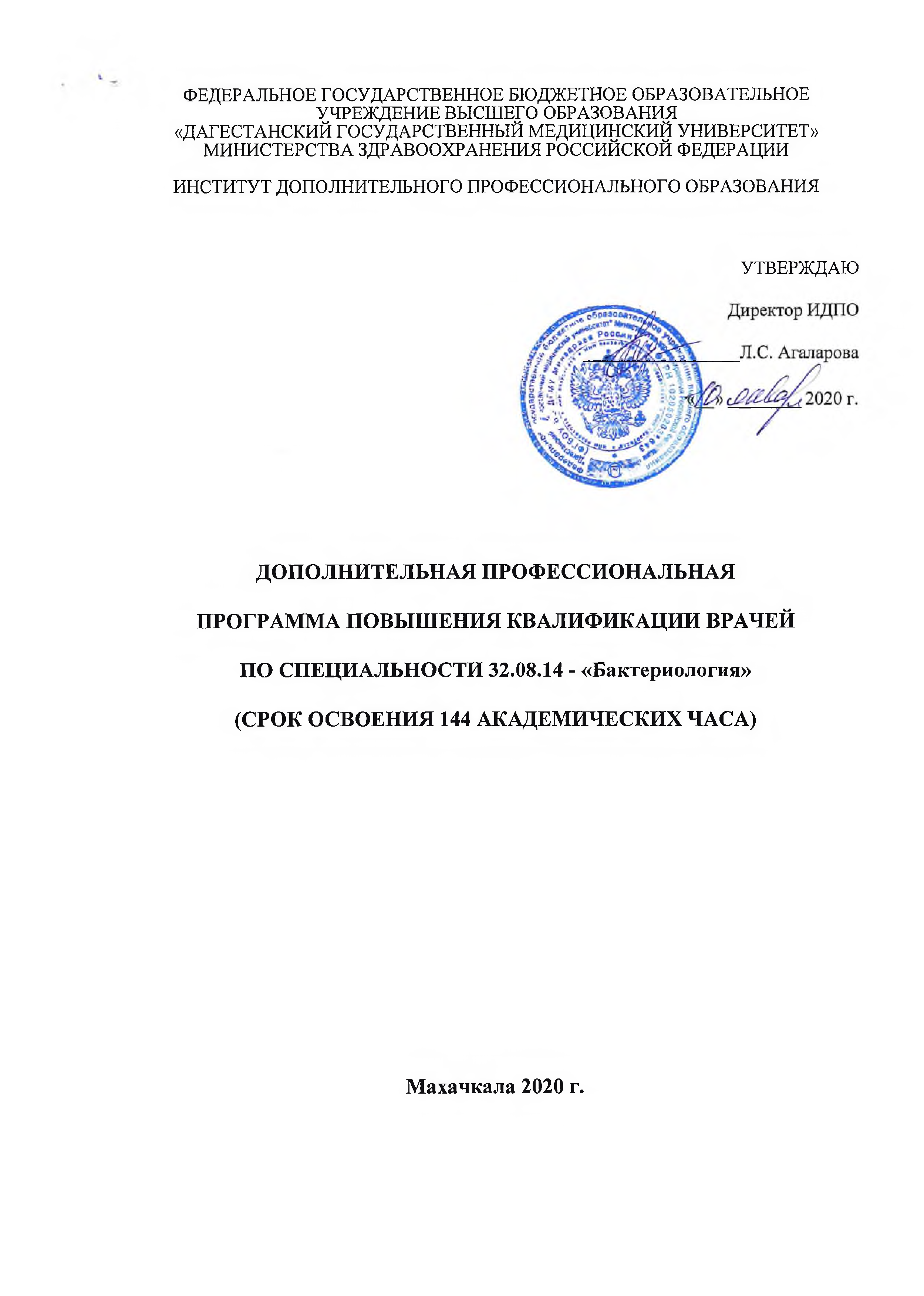 «ДАГЕСТАНСКИЙ ГОСУДАРСТВЕННЫЙ МЕДИЦИНСКИЙ УНИВЕРСИТЕТ» МИНИСТЕРСТВА ЗДРАВООХРАНЕНИЯ РОССИЙСКОЙ ФЕДЕРАЦИИИНСТИТУТ ДОПОЛНИТЕЛЬНОГО ПРОФЕССИОНАЛЬНОГО ОБРАЗОВАНИЯУТВЕРЖДАЮДОПОЛНИТЕЛЬНАЯ ПРОФЕССИОНАЛЬНАЯ ПРОГРАММА ПОВЫШЕНИЯ КВАЛИФИКАЦИИ ВРАЧЕЙПО СПЕЦИАЛЬНОСТИ .14 - «Бактериология» (СРОК ОСВОЕНИЯ 144 АКАДЕМИЧЕСКИХ ЧАСА)Махачкала 2020 г.Дополнительная профессиональная программа повышения квалификации врачей по специальности «Бактериология»   является   учебно-методическим   нормативным документом, регламентирующим содержание и организационно-методические формы дополнительного профессионального образования.При разработке дополнительной профессиональной программы повышения квалификации врачей по специальности «Бактериология», в основу положены:Федеральный закон от 29 декабря 2012г. N 27Э-ФЗ "Об образовании в Российской Федерации".Приказ Министерства образования и науки РФ от 1 июля 2013 г. N 499 "Об утверждении Порядка организации   и   осуществления   образовательной деятельности по дополнительным профессиональным программам".Приказ Министерства здравоохранения Российской Федерации от 3 августа 2012 г. N 66н "Об утверждении Порядка и сроков совершенствования медицинскими работниками и фармацевтическими работниками профессиональных знаний и навыков путем обучения по дополнительным профессиональным образовательным программам в образовательных и научных организациях".Примерная    программа    повышения    квалификации    врачей    по    специальности«Бактериология».Дополнительная профессиональная программа одобрена на заседании кафедры микробиологии, вирусологии и иммунологии, Протокол № ^ о т « 10»	1020г.заведующая кафедрой д.б.н., доцентДополнительная профессиональная прф«ДГМУ» Протокол № dL от « /2>» ,Q&^амма утверждена Ученым Советом ИДПОjj2020г.председатель, д.м.н. доцентТу 7*J1.C. Агаларова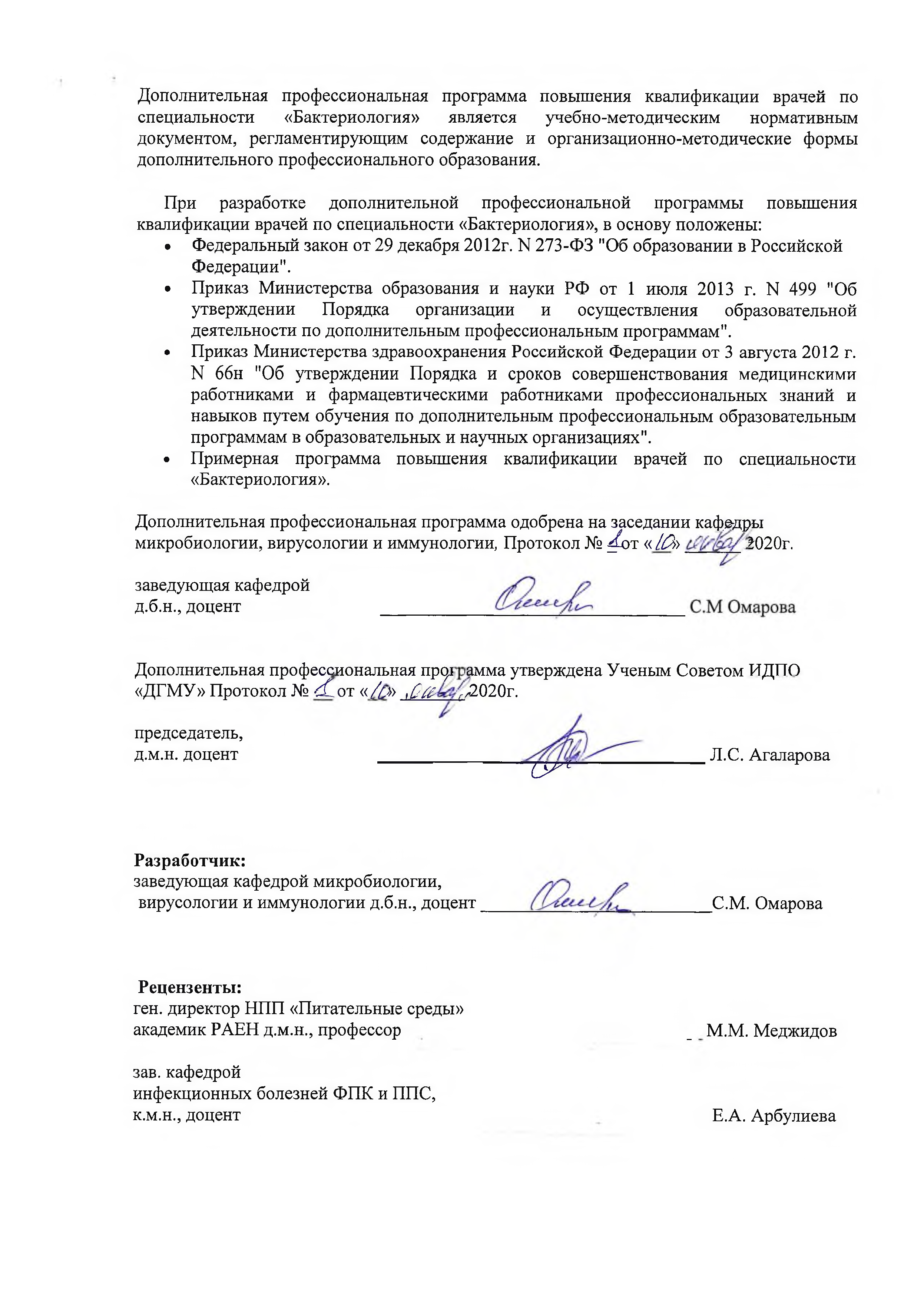 Разработчик:заведующая кафедрой микробиологии,вирусологии и иммунологии д.б.н., доцент 	 	С.М. ОмароваРецензенты:ген. директор НПП «Питательные среды»академик РАЕН д.м.н., профессор	_ М.М. Меджидовзав. кафедройинфекционных болезней ФПК и ППС,к.м.н., доцент	Е.А. АрбулиеваУДК 378.1:579ББК 52.67:740-57Актуальность дополнительной профессиональной программы повышения квалификации врачей по специальности «Бактериология» обусловлена необходимостью повышения квалификация кадров по данной специальности.Дополнительная профессиональная программа повышения квалификации врачей по специальности «Бактериология» является учебно-методическим нормативным документом, регламентирующим содержание и организационно-методические формы обучения врачей по специальности «Бактериология»   в   дополнительном профессиональном образовании. Дополнительная   профессиональная   программа повышения квалификации врачей по специальности «Бактериология» направлена на совершенствование имеющихся компетенций, необходимых для профессиональной деятельности, и повышение профессионального уровня в рамках имеющейся квалификации.Рецензенты:ген. директор НПП «Питательные среды»академик РАЕН д.м.н., профессор	М.М. МеджидовЗав. кафедройинфекционных болезней ФПК и ППС ДГМУ,к.м.н., доцент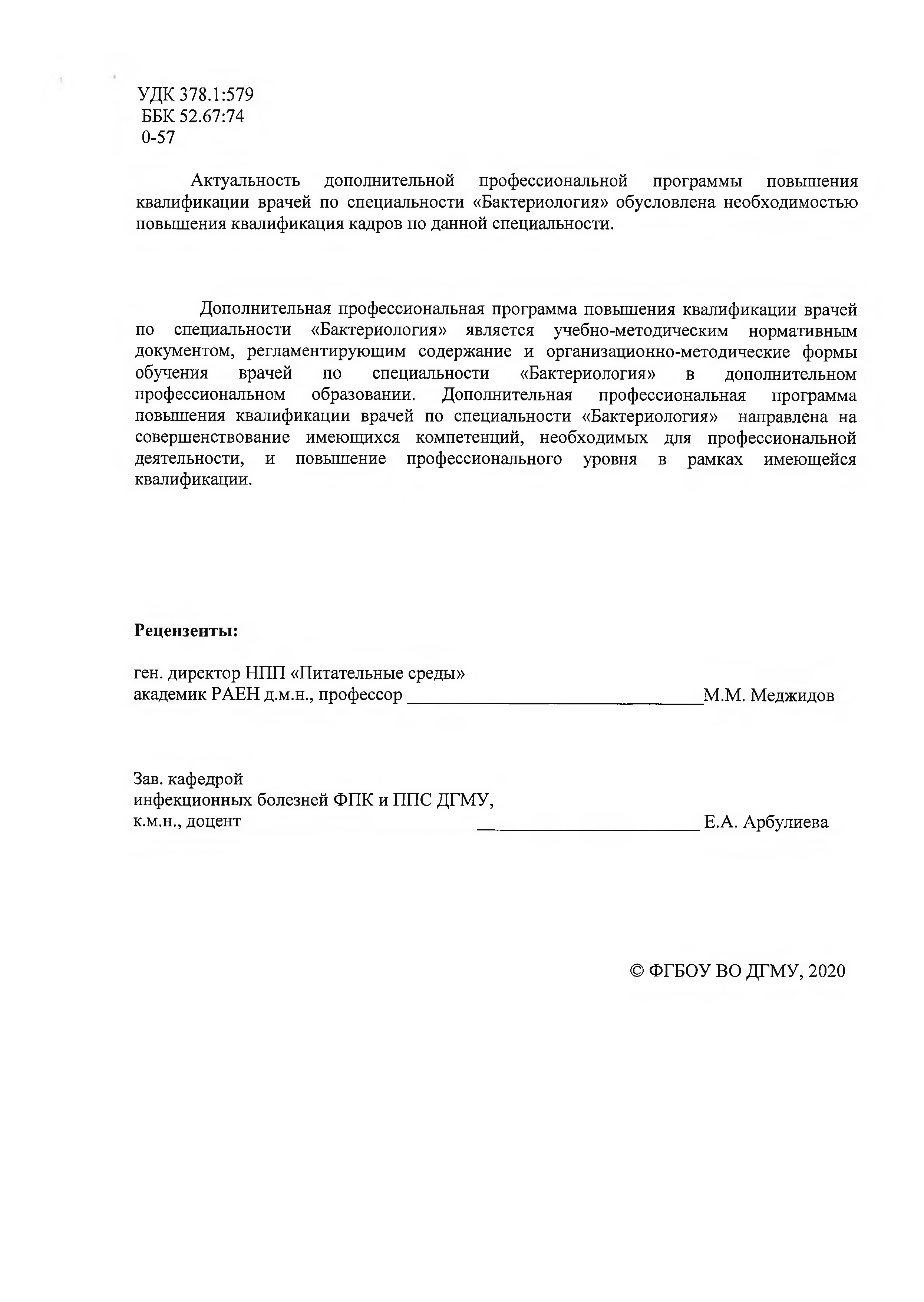  	Е.А. Арбулиева© ФГБОУ ВО ДГМУ, 2020ЛИСТ СОГЛАСОВАНИЯдополнительной профессиональной программы повышения квалификации врачей по специальности «Бактериология»(срок освоения 144 академических часа)СОГЛАСОВАНО:Проректор по лечебной работе:Директор	института дополнительного профессионального образованияМ.А. ХамидовЛ.С. АгалароваДекан института дополнительного профессионального образованияР.К. Гусейнова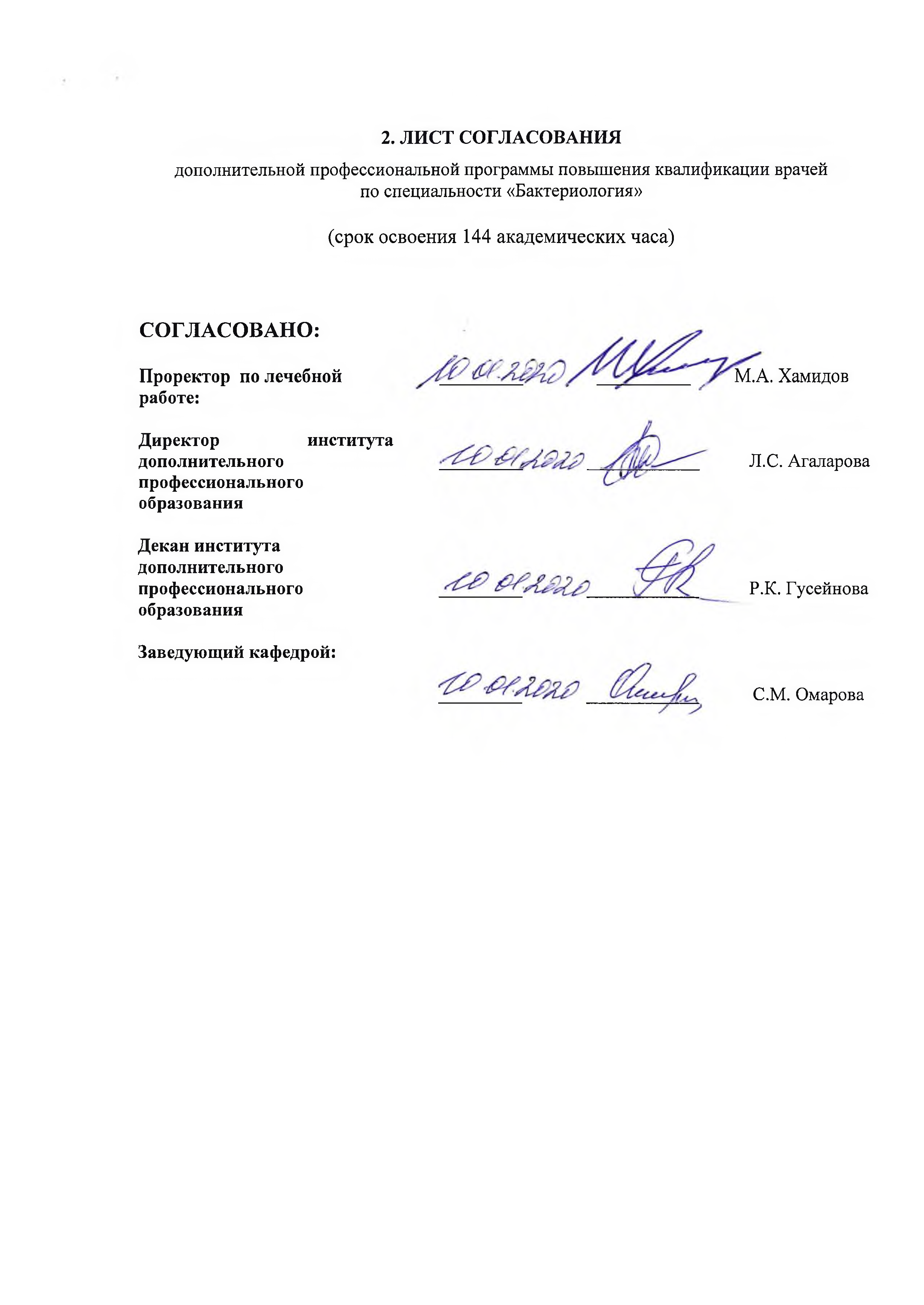 Заведующий кафедрой:С.М. ОмароваЛИСТ ДОПОЛНЕНИЙ И ИЗМЕНЕНИЙ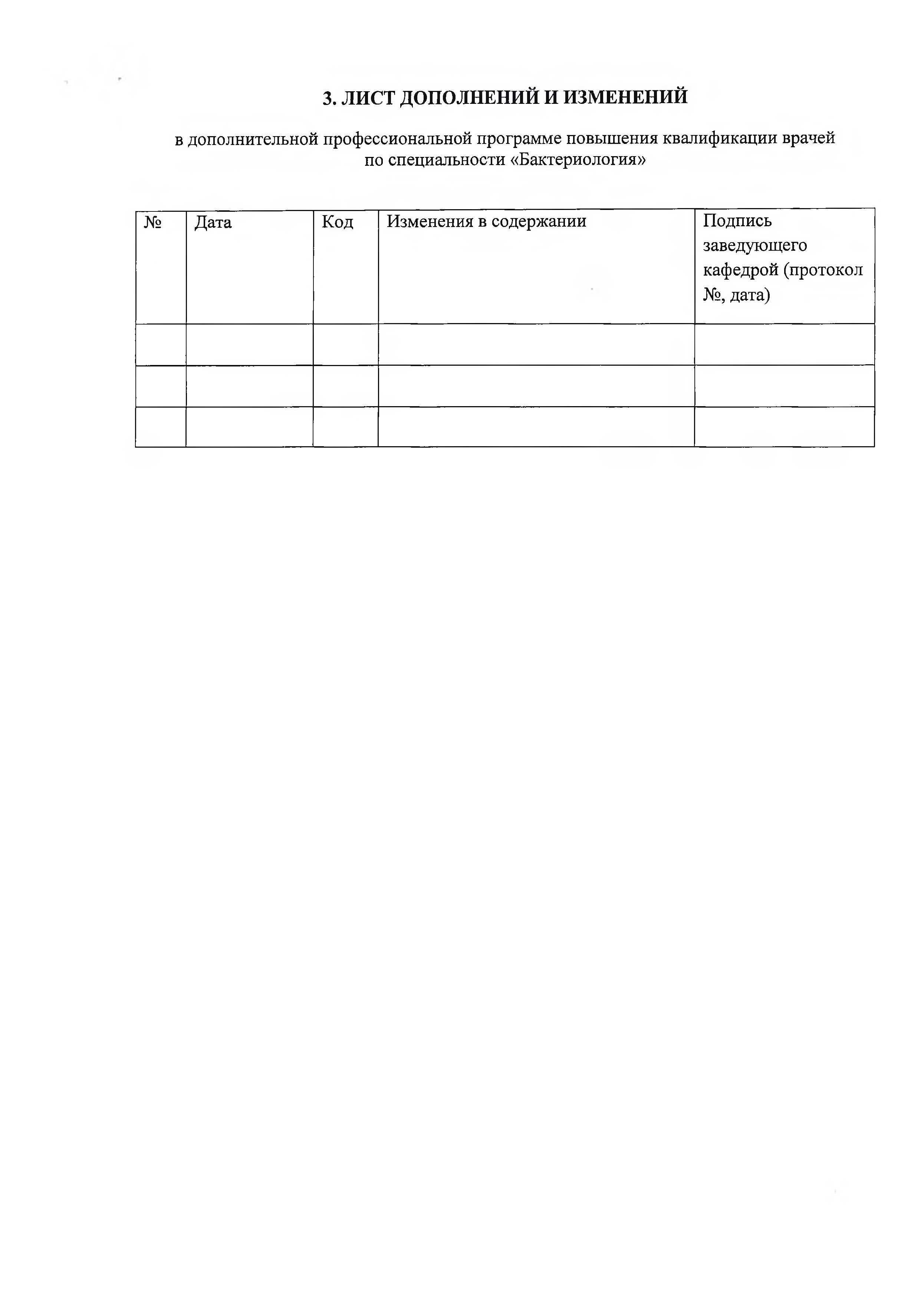 в дополнительной профессиональной программе повышения квалификации врачей по специальности «Бактериология»№	Дата	Код	Изменения в содержании	Подписьзаведующего кафедрой (протокол№, дата)СОСТАВ РАБОЧЕЙ ГРУППЫпо разработке дополнительной профессиональной программы повышения квалификации врачей по специальности «Бактериология»№пп.Фамилия, имя, отчествоУченая степень, званиеЗанимаемая должностьМесто работыОмарова С.М.	д.б.н., доцент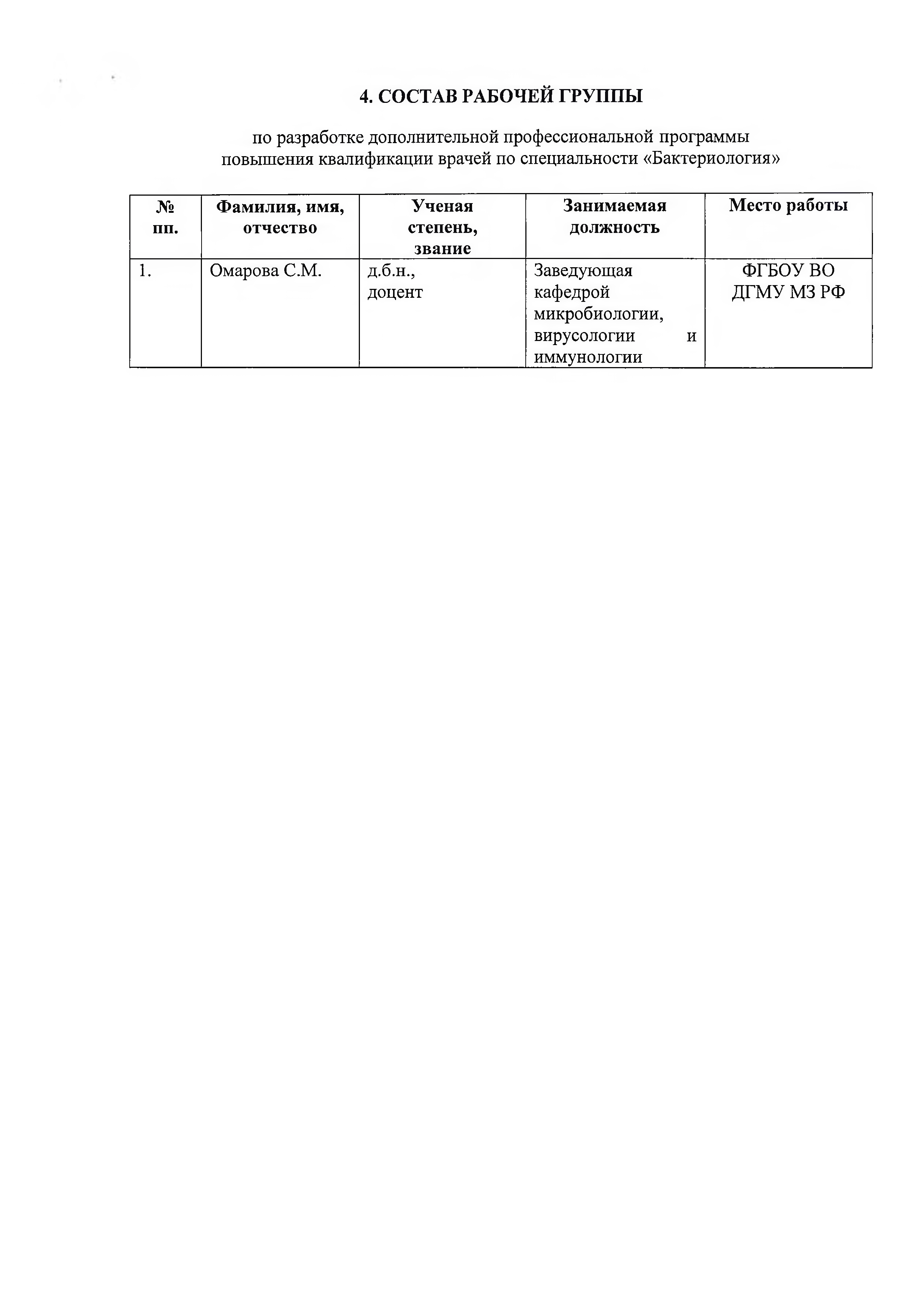 Заведующая кафедрой микробиологии, вирусологии	и иммунологииФГБОУ ВО ДГМУ М3 РФПояснительная запискаДополнительная профессиональная программа повышения квалификации врачей по специальности «Бактериология» является учебно-методическим нормативным документом, регламентирующим содержание, организационно-методические формы и трудоемкость обучения.Актуальность программы и сфера применения обучающимися полученных компетенций (профессиональных компетенций).Актуальность дополнительной профессиональной программы повышения квалификации по специальности «Бактериология» обусловлена необходимостью постоянного совершенствования профессиональных компетенций врачей - бактериологов по вопросам микробиологической диагностики и идентификации возбудителей инфекционных заболеваний, востребованностью в современных технологиях и применения новейших методов исследования.ОБЩИЕ ПОЛОЖЕНИЯВид программы: практикоориентированная.Наименование программы: «Бактериология» (далее – программа).Цель дополнительной профессиональной программы повышения квалификации врачей по специальности «Бактериология» состоит в удовлетворении образовательных потребностей, профессионального развития человека, обеспечении соответствия его квалификации меняющимся условиям профессиональной деятельности и социальной среды. Данная программа направлена на совершенствование имеющихся компетенций, необходимых для профессиональной деятельности, и повышение профессионального уровня в рамках имеющейся квалификации.Задачи:– задачи изучения дисциплины в лекционном курсе - представить дидактически грамотно, в доступном и систематизированном виде выверенные научные данные по медицинской бактериологии, микологии, вирусологии и иммунологии, связав их с диагностикой, лечением и профилактикой актуальных инфекционных и неинфекционных заболеваний.- задачи изучения дисциплины на практических занятиях - в ходе самостоятельной работы материализовать сугубо теоретические знания о свойствах микроорганизмов, методах их определения; овладеть первичными навыками и умениями, необходимыми в практике врача-бактериолога (взятие образцов биологического материала, техникабезопасности при работе с инфекционным материалом, лабораторными животными, посудой и аппаратурой, микроскопия препаратов и др.). В ходе практических занятий Курсант	совершенствует	навыки	анализа	и	оценки	полученной	диагностической информации на основе приобретенных теоретических знаний.Категории обучающихсяпо основной специальности: врачи – бактериологи;по дополнительной специальности: врачи- инфекционисты; врачи- дезинфектологи; врачи- вирусологи; врачи- эпидемиологи.Трудоемкость	освоения	программы	144	академических	часа, в том числе 4 зач.ед.Форма обучения, режим и продолжительность занятийТРЕБОВАНИЯ К ИТОГОВОЙ АТТЕСТАЦИИИтоговая аттестация по дополнительной профессиональной программе повышения квалификации врачей по специальности «Бактериология» проводится в форме экзамена и должна выявлять теоретическую и практическую подготовку врача-бактериолога в соответствии с квалификационными требованиями, профессиональными стандартами и требованиями соответствующих федеральных государственных образовательных стандартов высшего образования к результатам освоения образовательной программы.Курсант допускается к итоговой аттестации после изучения дисциплин в объеме, предусмотренном учебным планом дополнительной профессиональной программы повышения квалификации врачей по специальности «Бактериология».Лица, освоившие дополнительную профессиональную программу повышения квалификации врачей по специальности «Бактериология» и успешно прошедшие итоговую аттестацию, получают документ установленного образца - удостоверение о повышении квалификации.Документ, выдаваемый после завершения обучения, выдаются:удостоверение о повышении квалификации;ПЛАНИРУЕМЫЕ РЕЗУЛЬТАТЫ ОБУЧЕНИЯУ врачей-бактериологов, успешно освоивших дополнительную профессиональную программу повышения квалификации по специальности «Бактериология» будут усовершенствованы как общекультурные компетенций, так и профессиональные компетенции при оказании специализированной помощи населению по микробиологической диагностике инфекционных заболеваний.Курсант должен обладать профессиональными компетенциями, соответствующими видам деятельности:Курсант должен обладать следующими общекультурными компетенциямиКурсант должен обладать общепрофессиональными компетенциями (ОПК)способность и готовность использовать нормативную документацию, принятую в сфере охраны здоровья (законодательство Российской Федерации, технические регламенты, международные и национальные стандарты, приказы, рекомендации, международную систему единиц (далее – СИ), действующие международные классификации), а также документацию для оценки качества и эффективности работы медицинских организаций (ОПК–1);способность и готовность использовать знания по организации структуры лабораторной микробиологической службы, управленческой и экономической деятельности медицинских организаций различных типов по оказанию медицинской помощи; анализировать показатели работы бактериологических лабораторий всех уровней, проводить их оценку. Проводить оценку эффективности современных медико- организационных технологий при осуществление диагностических исследований (ОПК-2).Характеристика новой квалификации и связанных с ней видов профессиональной деятельности, трудовых функций и (или) уровней квалификации.Проект Приказа Министерства здравоохранения РФ "Об утверждении квалификационных требований к медицинским и фармацевтическим работникам с высшим образованием по направлению подготовки "Здравоохранение и медицинские науки" (подготовлен Минздравом России 26.02.2019).Требования к квалификации.Связь дополнительной профессиональной программы с профессиональными стандартами.Таблица 1.Сопоставление	описания	квалификации в профессиональном стандарте:«Врач – бактериолог» с требованиями к результатам подготовки по ФГОС-3 ВО по специальности: «Бактериология»Таблица 2Квалификационные требованияПовышение квалификации организуется в соответствии с квалификационными требованиями, утвержденными приказом Министерства здравоохранения и социального развития Российской Федерации от 7 июля 2009 г. N 415н "Об утверждении Квалификационных требований к специалистам с высшим и послевузовским медицинским и фармацевтическим образованием в сфере здравоохранения" (зарегистрирован Минюстом России 9 июля 2009 г., регистрационный N 14292), с изменениями, внесенными приказом Минздравсоцразвития России от 26 декабря 2011 г. N 1644н (зарегистрирован Минюстом России 18 апреля 2012 г., регистрационный N23879), квалификационными характеристиками, предусмотренными Единым квалификационным справочником должностей руководителей, специалистов и служащих, утвержденным приказом Министерства здравоохранения и социального развития Российской Федерации от 23 июля 2010 г. N 541н (зарегистрирован Минюстом России 25 августа 2010 г., регистрационный N 18247).Квалификационные требования, предъявляемые к врачу - бактериологу Врач-бактериолог должен уметь:анализировать социально–значимые проблемы, использовать на практике методы гуманитарных, естественнонаучных, медико–биологических наук в различных видах своей профессиональной деятельности;воспроизводить современные молекулярно-биологические исследования и разрабатывать новые подходы для решения задач медико-биологических;анализировать и редактировать результаты микроскопических исследований различных препаратов;выделять	и	идентифицировать	чистые	культуры	аэробных	и	анаэробных микроорганизмов из исследуемого материала;применять	качественные	и	количественные	методы	определения	нормальной микрофлоры организма человека;проводить идентификацию представителей нормальной микрофлоры;использовать теоретические и методические знания для изучения природы и механизмов развития патологических процессов;участвовать в постановке диагноза (совместно с клиницистом) на основании проведенного бактериологического исследования;выполнять	бактериологические	анализы,	используя	микроскопические, культуральные, серологические и молекулярно-биологические методы;анализировать основные методики микробиологического и клинико- иммунологического обследования и оценки функционального состояния организма пациентов для своевременной диагностики конкретной группы инфекционных заболеваний и патологических процессов;анализировать и интерпретировать результаты микробиологических, серологических и иммунологических и ДНК- исследований;выявлять у пациентов основные возбудители заболеваний, используя знания основ медико-биологических и клинических дисциплин с учетом законов течения патологии по органам, системам и организма в целом, анализировать закономерности функционирования различных органов и систем при различных заболеваниях и патологических процессах, использовать алгоритм постановки диагноза (основного, сопутствующего, осложнений) с учетом Международной статистической классификации болезней и проблем, связанных со здоровьем (МКБ);выполнять основные диагностические мероприятия по выявлению неотложных и угрожающих жизни состояний в конкретной группе заболеваний;выбрать необходимые тесты для видовой идентификации выделенной культуры;выполнять санитарно-бактериологические исследования;осуществлять бактериологический контроль госпитальной (внутрибольничной) инфекции;определять различными методами чувствительность выделенных культур к антибиотикам и дезинфектантам;внедрять усовершенствованные методы бактериологических исследований, имеющих наибольшую диагностическую и аналитическую ценность, систематически проводить контроль качества исследований;составить заявки на питательные среды, тест-системы, диагностические препараты, оборудование, необходимое для производственной деятельности;организовать работу среднего и младшего медицинского персонала, следить за своевременным повышением квалификации среднего медицинского персонала;использовать методы оценки природных и медико-социальных факторов в развитии инфекционных болезней, уметь рекомендовать провести их коррекцию, совместно со специалистами эпидемиологами осуществлять профилактические мероприятия, проводить санитарно-просветительную работу;Должен знать:- конституцию Российской Федерации;-    нормативную     документацию,     принятую     в     сфере     охраны     здоровья(законодательство Российской Федерации, технические регламенты, международные и национальные стандарты, приказы, рекомендации, международную систему единиц (далее– СИ), действующие международные классификации), а также документацию для оценки качества и эффективности работы медицинских организаций;- организацию структуры лабораторной микробиологической службы, управленческой и экономической деятельности медицинских организаций различных типов по оказанию медицинской помощи; анализировать показатели работы бактериологических лабораторий всех уровней, проводить их оценку. Проводить оценку эффективности современных медико-организационных технологий при осуществление диагностических исследований.- классификацию микроорганизмов по степени опасности работы с ними в лабораторных условиях;методы стерилизации и дезинфекции по обеззараживанию помещений, оборудования и т.д., в соответствии с положением о биологической опасности работы в лабораториях микробиологического и клинико-иммунологического профиля;основные методы микробиологической диагностики инфекционных заболеваний;классификацию, морфологию и физиологию микроорганизмов, и их идентификацию;методы бактериологической диагностики и определения чувствительности микроорганизмов к антибимотикам;роль и свойства микроорганизмов, распространение и влияние на здоровье человека;современные гигиенические методики сбора и медико-статистического анализа информации о показателях здоровья взрослого населения, детей и подростков (женщин различных возрастных периодов) на уровне различных подразделений медицинских организаций в целях разработки научно обоснованных мер по улучшению и сохранению здоровья населения;методы оценки природных и медико-социальных факторов в развитии болезней, проводить их коррекцию, осуществлять профилактические мероприятия по предупреждению инфекционных, паразитарных и неинфекционных болезней, проводить санитарно-просветительскую работу по гигиеническим вопросам.Характеристика профессиональных компетенций врача-бактериолога, подлежащих совершенствованию в результате освоения дополнительной профессиональной программы повышения квалификации по специальности«Бактериология».Исходный уровень подготовки обучающихся – сформированные компетенции, включающие в себя способность / готовность:к базовым, сформированным компетенциям, подлежащим совершенствованию, относятся универсальные (УК), общепрофессиональные (ОПК) и профессиональные (ПК) компетенции, которыми владеет врач бактериолог к началу повышения квалификации.У обучающегося совершенствуются следующие универсальные компетенции (далее −УК):способность анализировать социально–значимые проблемы, использовать на практике методы гуманитарных, естественнонаучных, медико–биологических наук в различных видах своей профессиональной деятельности (УК–1);способность к логическому и аргументированному анализу, публичной речи, ведению дискуссии и полемики, редактированию текстов профессионального содержания, осуществлению медико–социальной деятельности, сотрудничеству и разрешению конфликтов, к толерантности при общении с коллегами (УК–2);способность и готовность использовать методы управления, организовывать работу исполнителей, находить и принимать ответственные управленческие решения в условиях различных мнений и в рамках своей профессиональной компетенции врача - бактериолога (УК–3);способность осуществлять свою деятельность с учетом принятых в обществе моральных и правовых норм, соблюдать правила врачебной этики, законы и нормативные правовые акты по работе с конфиденциальной информацией, сохранять врачебную тайну (УК–4).У обучающегося совершенствуются следующие общепрофессиональные компетенции (далее − ОПК):способность и готовность использовать нормативную документацию, принятую в сфере охраны здоровья (законодательство Российской Федерации, технические регламенты, международные и национальные стандарты, приказы, рекомендации, международную систему единиц (далее – СИ), действующие международные классификации), а также документацию для оценки качества и эффективности работы медицинских организаций (ОПК–1);способность и готовность использовать знания по организации структуры лабораторной микробиологической службы, управленческой и экономической деятельности медицинских организаций различных типов по оказанию медицинской помощи; анализировать показатели работы бактериологических лабораторий всех уровней, проводить их оценку. Проводить оценку эффективности современных медико- организационных технологий при осуществление диагностических исследований (ОПК-2).У обучающегося совершенствуются следующие профессиональные компетенции (далее − ПК):производственно-технологическая деятельность:способность и готовность участвовать в постановке диагноза (совместно с клиницистом) на основании проведенного бактериологического исследования (ПК-1)способность и готовность выполнять бактериологические анализы, используя микроскопические, культуральные, серологические и молекулярно-биологические методы (ПК-2);способность и готовность определить целесообразность использования того или другого метода исследования; определить целесообразный выбор питательных сред и, при необходимости, сред для обогащения (ПК-3);способность и готовность выбрать необходимые тесты для видовой идентификации выделенной культуры (ПК-4);способность и готовность выполнять санитарно-бактериологические исследования (ПК-5);способность и готовность осуществлять бактериологический контроль госпитальной (внутрибольничной) инфекции (ПК-6);способность определять различными методами чувствительность выделенных культур к антибиотикам и дезинфектантам (ПК-7);организационно-управленческая деятельность:способность осваивать и внедрять усовершенствованные методы бактериологических исследований, имеющих наибольшую диагностическую и аналитическую ценность, систематически проводить контроль качества исследований (ПК-8);способность составить заявки на питательные среды, тест-системы, диагностические препараты, оборудование, необходимое для производственной деятельности (ПК-10)способность организовать работу среднего и младшего медицинского персонала, следить за своевременным повышением квалификации среднего медицинского персонала (ПК-11).способность и готовность использовать методы оценки природных и медико- социальных факторов в развитии инфекционных болезней, уметь рекомендовать провести их коррекцию, совместно со специалистами эпидемиологами осуществлять профилактические мероприятия, проводить санитарно-просветительную работу (ПК- 12).Характеристика профессиональных компетенций врача-бактериолога, формирующихся в результате освоения дополнительной профессиональной программы повышения квалификации врачей по специальности «Бактериология».Результаты освоения программы профессионального повышения квалификации можно разделить на итоговые (приобретение квалификации, овладение видом профессиональной деятельности, т.е. формирование новых или совершенствование имеющихся компетенций) и промежуточные (освоение умений и знаний). В результате освоения программы: «Бактериология» слушатель должен приобрести следующие знания и умения, необходимые для качественного изменения следующих компетенций. Смотри табл.3.Результаты освоения программы профессионального повышения квалификацииТаблица 3Обучающийся, успешно освоивший программу, будет обладать усовершенствованными профессиональными компетенциями (далее − ПК) (по видам деятельности):производственно-технологическая деятельность:способность	и	готовность	применять современные молекулярно-биологические методы диагностики инфекционных заболеваний (ПК-13).У обучающегося совершенствуются следующие общепрофессиональные компетенции (далее ОПК):способность и готовность анализировать социально-значимые проблемы и процессы, использовать на практике методы медико-биологических и клинических наук в различных видах своей профессиональной деятельности;способность и готовность к логическому и аргументированному анализу, к редактированию текстов профессионального содержания, к сотрудничеству и разрешению конфликтов;способность и готовность использовать методы управления, организовывать работу исполнителей, находить и принимать ответственные управленческие решения в условиях различных мнений и в рамках своей профессиональной компетенции;способность и готовность осуществлять свою деятельность с учетом принятых в обществе моральных и правовых норм, соблюдать правила врачебной этики, законы и нормативные правовые акты по работе с конфиденциальной информацией, сохранять врачебную тайну.Профессиональные компетенции (ПК) характеризуют:в диагностической деятельности:способность и готовность к постановке диагноза на основании диагностическогоисследования;способность и готовность анализировать основные методики микробиологического и клинико-иммунологического обследования и оценки функционального состояния организма пациентов для своевременной диагностики конкретной группы инфекционных заболеваний и патологических процессов;способность и готовность выявлять у пациентов основные возбудители заболеваний, используя знания основ медико-биологических и клиническихдисциплин с учетом законов течения патологии по органам, системам и организма в целом, анализировать закономерности функционирования различных органов и систем при различных заболеваниях и патологических процессах, использовать алгоритм постановки диагноза (основного, сопутствующего, осложнений) с учетом Международной статистической классификации болезней и проблем, связанных со здоровьем (МКБ);способность и готовность выполнять основные диагностические мероприятия по выявлению неотложных и угрожающих жизни состояний в конкретной группе заболеваний;в профилактической деятельности:способность и готовность применять современные гигиенические методики сбора и медико-статистического анализа информации о показателях здоровья взрослого населения, детей и подростков (женщин различных возрастных периодов) на уровне различных подразделений медицинских организаций в целях разработки научно обоснованных мер по улучшению и сохранению здоровья населения;способность и готовность использовать методы оценки природных и медико- социальных факторов в развитии болезней, проводить их коррекцию, осуществлять профилактические мероприятия по предупреждению инфекционных, паразитарных и неинфекционных болезней, проводить санитарно-просветительскую работу по гигиеническим вопросам;в организационно-управленческой деятельности:способность и готовность использовать нормативную документацию, принятую в здравоохранении (законы РФ, технические регламенты, международные и национальные стандарты, приказы, рекомендации, международную систему единиц (СИ), действующие международные классификации), а также документацию для оценки качества и эффективности работы медицинских организаций;способность и готовность использовать знания организационной структуры, управленческой и экономической деятельности медицинских организаций различных типов по оказанию медицинской помощи, анализировать показатели работы их структурных подразделений;проводить оценку эффективности современных медико-организационных и социально-экономических технологий при оказании медицинских услуг пациентам.Формирование программ учебных курсов, дисциплин, модулей(данные представлены в Приложении 1)УЧЕБНЫЙ ПЛАНдополнительной профессиональной программы повышения квалификации врачей по специальности «Бактериология»Цель: систематизация и совершенствование профессиональных знаний, умений, навыков, освоение	новых	знаний,	методик,	необходимых	для	выполнения	должностныхобязанностей врача бактериолога, подготовка к сдаче квалификационного экзамена на получение сертификата специалиста.Вид программы: практикоориентированнаяКатегория обучающихся: по основной специальности- врачи бактериологи.Трудоемкость обучения: 144 часа.Режим занятий: 6 академических часов в день, 6 дней в неделю.Форма обучения: очная, с отрывом от работы.УЧЕБНЫЙ ПЛАНОсвоение навыков проведения сердечно-легочной реанимации осуществляется на базе Симуляционного центра ФГБОУ ВО «Дагестанский государственный медицинский университет» Министерства здравоохранения Российской Федерации с использованием инновационных технологий в обучении - интерактивного тренажера: - виртуального робота-пациента - симулятор для проведения базовой СЛР «Родам».КАЛЕНДАРНЫЙ УЧЕБНЫЙ ГРАФИКФОРМЫ АТТЕСТАЦИИФормы промежуточной аттестацииКоды контролируемых компетенций: УК-1, УК-2, УК-3, УК-4, ПК-1, ПК-2, ОПК-1, ОПК- 2, ОПК-3, ОПК-4, ОПК-5, ОПК-6, ОПК-7, ОПК-8, ОПК-10, ОПК-11, ОПК-1, ОПК-13Промежуточная аттестация по Программе проводится в форме устного опроса, контрольных письменных работ и должна выявлять теоретическую и практическую подготовку врача-бактериолога в соответствии с требованиями квалификационных характеристик и профессиональных стандартов.Обучающийся допускается к итоговой аттестации после изучения дисциплины в объеме, предусмотренном учебным планом и сдачи промежуточной аттестации.Раздел. «Современные требования к организации бактериологическойлаборатории»Примерная тематика рефератов:СОП приема диагностического материалаИнструкция по взятию и транспортировки диагностического материалаСОП посева кровиПримерная тематика контрольных вопросов:Основные принципы	системы	управления	качества	в бактериологической лабораторииСистема документации в бактериологической лабораторииВнутрилабораторный контроль качестваВнешний контроль качества бактериологических исследований: формы, место в системе управления качестваРаздел «Общая микробиология»УК-1, УК-3, ОПК-6Примерные контрольные вопросы к разделуЛ. Пастер - основоположник микробиологии как науки. Влияние работ Пастера на развитие медицинской микробиологии.Работы Р. Коха и их значение в практической микробиологии и инфекционной патологии.И.И.Мечников и его учение о невосприимчивости к инфекционным болезням.Значение открытия Д.И.Ивановского. Этапы развития вирусологии.Световой микроскоп, е го устройство, разрешающая сила и работа с ним в микробиологической лаборатории. Изучение микробов в световом, люминесцентном и других микроскопах.Простые и сложные методы окраски микробов. Принципы окраски по Граму, Циль-Нильсену, Нейссеру. Романовскому -Гимза, их применение.Этапы развития бактериологии. Принципы классификации бактерий. Понятие о виде. Культура. Штамм. Клон.Структура бактериальной клетки: оболочка, ядерная субстанция, цитоплазма, капсулы, споры, включения, жгутики. Химический состав бактерий. Группы бактерий.Морфология и ультраструктура грибов. Систематика грибов. Культуральные свойства Патогенные представители.Морфология простейших. Принципы классификации. Патогенные для человека протисты.0собенности морфологии и биологии вирусов. Принципы классификации.Структура и химический состав вирусов. 13. ……………………………………………..Форма итоговой аттестацииКоды контролируемых компетенций: УК-1, УК-2, УК-3, УК-4, ПК-1, ПК-2, ОПК-1, ОПК-2, ОПК-3, ОПК-4, ОПК-5, ОПК-6, ОПК-7, ОПК-8, ОПК-10, ОПК-11, ОПК-12, ОПК-13Примерная тематика контрольных вопросов итоговой аттестации.УК-3, ПК-1, ПК-2, ОПК-13Раздел. «Микробиологическая диагностика заболеваний, вызываемых условно-патогенными бактериями»Примерная тематика контрольных вопросов:Организация генетического материала микробной клетки: хромосома и мобильные генетические элементы.Типы дыхания у микроорганизмов.Классификация антимикробных препаратов.Механизм действия антимикробных препаратов на бактерии.Неспецифические факторы иммунитета.Понятие о госпитальном штамме, эпидемическом клоне.Примеры заданий, выявляющих практическую подготовку врача-бактериологаКоды контролируемых компетенций: УК-3, ПК-1, ПК-2, ОПК-3, ОПК-5, ОПК-13Микробиологическая диагностика стафилококковой инфекцииБактериологическая	диагностика	инфекций,	вызываемых	грамотрицательными неферментирующими микроорганизмами (ГОНФБ)Схема бактериологического исследования крови.Схема бактериологического исследования раневого отделяемогоСхема бактериологического исследования экссудатовСхема бактериологического исследования мочиТренинг в симуляционном классеПримеры тестовых заданий.Коды контролируемых компетенций: УК-3, ПК-1, ПК-2, ОПК-2, ОПК-3, ОПК-5, ОПК-13Выберите один правильный ответ для каждого вопроса.Вопрос 1. Укажите, чему соответствует код триплета информационной РНК: А. аминокислотаБ. белок В. липид Г. углеводПравильный ответ: АВопрос 2. Активацию комплемента при образовании иммунных комплексов вызывают антитела:А. Ig А Б. Ig GB. Ig M Г. Ig E Д. Ig DЕ	- Б, ВЖ	- А, Г, ДПравильный ответ: ЕВопрос 3. Какие тесты, используемые в дифференциальной диагностике S.agalactiae принято считать взаимозаменяемыми:А. тест на прогреваниеБ. гидролиз гиппурата Na В. желче- эскулиновый тестГ. САМР- тест Д - А, В Е -Б, ГПравильный ответ: ЕВопрос 4. Для идентификации S.pneumoniaе от других альфа-гемолитических стрептококков используют тесты:А. тест на прогреваниеБ. гидролиз гиппурата NaВ. чувствительность к оптохину Г. лизис желчьюПравильный ответ: ВРаздел 3. «Антагонизм микробов и антимикробные препараты Примерная тематика контрольных вопросов:Охарактеризуйте группы антимикробных препаратовОхарактеризуйте группу бета-лактамных антимикробных препаратовОхарактеризуйте группу фторхинолоновПонятие о госпитальном штамме, эпидемическом клонеПримеры тестовых заданий:УК-1 - способность к абстрактному мышлению, анализу, синтезу.ОПК-10 готовность к обучению пациентов и их родственников основным гигиеническим мероприятиям оздоровительного характера, навыкам самоконтроля основных физиологических показателей, способствующим сохранению и укреплению здоровья, профилактике заболеванийВыберите один или несколько вариантов правильных ответов:Задание 1Сущность открытия Д.И. Ивановского:1.  создание первого микроскопа2. +открытие вирусовоткрытие явления фагоцитозаполучение антирабической вакциныоткрытие явления трансформацииЗадание 2С именем Луи Пастера связаны следующие научные открытия: а) разработка метода аттенуации микроорганизмов; б) открытие явления фагоцитоза; в) создание антирабической вакцины; г) открытие и изучение процессов брожения у микроорганизмов; д) введение в практику микробиологии метода выделения чистых культур бактерий на плотных питательных средах. Выберите правильную комбинацию ответов:а, в, гб, в, га, г, дв, г, дб, г, дЗадание 3К антропонозным инфекциям относятся: а) кампилобактериоз; б) шигеллез; в) брюшной тиф; г) гонорея; д) легионеллез. Выберите правильную комбинацию ответов:а, б, вб, в, гв, г, да, г, дб, г, дЗадание 4Воздушно-капельным путем передаются: а) сыпной тиф; б) дифтерия; в) корь; г) гепатит А; д) коклюш. Выберите правильную комбинацию ответов:а, б, ва, г, дб, в, дб, г, дв, г, дЗадание 5Формы инфекции:микробоносительствокомменсализмсуперинфекцияреинфекциямутуализмЗадание 6Явление бактериофагии было открыто:Пастером2) +Д.ЭреллемКохомИвановскимМечниковымЗадание 7 Микробиоценоз - это1) территориально ограниченный экологически однородный участок обитания2) +сообщество бактерий, обитающих в определенном биотопе;совокупность особей одного вида, обитающих в пределах определенного биотопа;совокупность всех биологических организмов, обитающих в определенном биотопе;подавление жизнедеятельности одной популяции другой.Задание 8Двунитчатая структура днк была расшифрована:Л.ПастеромР.КохомТэтумом и Ледербергом4) +Криком и Уотстоном5) Кальметом и ГереномЗадание 9Антибиотик пенициллин впервые был открытЗ. ВаксманомЗ.В.Ермольевой3) +А.ФлемингомГ. Флори и Э. ЧейнП. ЭрлихомЗадание 10 Фитонциды открыл1) +Б.П.ТокинП.ЭрлихГ. ДомагкА. ФлемингЗ.В. ЕрмольеваЗадание 11При туберкулезе ставят аллергическую пробуШикаДика3) +МантуБюрнеФренкеля Задание 12Вакцину бцж создалиЗильбер Л.А.Смородинцев А.А.Гайский Н.А.4) +Кальметт А. и Герен М.5) Вершилова П.А.Задание 13Для профилактики развития анафилактического шока противодифтерийную лошадиную сыворотку вводят по методу:И. МечниковаР. Коха3) +А. БезредкиГ. РамонаН. ГамалеиЗадание 14Для серологической диагностики бруцеллеза применяют:реакцию агглютинации Видаляреакцию Вассерманареакцию Асколи4) +реакцию Хеддльсона5) реакцию МантуЗадание 15Для аллергической диагностики бруцеллеза применяют пробу:МантуПирке3) +БюрнеФренкеляШикаУК-4 способностью действовать в нестандартных ситуациях, нести социальную и этическую ответственность за принятые решенияОПК-10 готовностью к оказанию медицинской помощи при внезапных острых заболеваниях, состояниях, обострении хронических заболеваний, не сопровождающихся угрозой жизни пациента и не требующих экстренной медицинской помощиЗадание 1 РОБЕРТ КОХизобрел микроскопоткрыл природу брожения и гниенияполучил вакцину против бешенства4) +открыл возбудителя туберкулеза5) получил вакцину против сибирской язвыЗадание 2 ЛУИ ПАСТЕР1) +создал вакцину против бешенстваввел в лабораторную практику твердые питательные средыоткрыл холерный вибрионоткрыл возбудителя туберкулезасоздал фагоцитарную теорию иммунитетаЗадание 3Илья Ильич Мечниковоткрыл природу брожения и гниенияоткрыл возбудителя туберкулеза3) +создал фагоцитарную теорию иммунитетаоткрыл холерный вибрионввел в лабораторную практику питательные средыЗадание 4Пенициллин в нашей стране впервые был полученЛ.А.ЗильберомП.Ф.Здродовским3) +З.З.ЕрмольевойА.ФлемингомС.Н.ВиноградскимЗадание 5 Вирусы открылЛ.ПастерР.Кох3) +И.ИвановскийИ.И.МечниковД.К.Заболотный Задание 6Явление бактериофагии было открыто:1) Пастером2) +Д.ЭреллемКохомИвановскимМечниковымЗадание 7 Микробиоценоз - это1) территориально ограниченный экологически однородный участок обитания2) +сообщество бактерий, обитающих в определенном биотопе;совокупность особей одного вида, обитающих в пределах определенного биотопа;совокупность всех биологических организмов, обитающих в определенном биотопе;подавление жизнедеятельности одной популяции другой.Задание 8Двунитчатая структура днк была расшифрована:Л.ПастеромР.КохомТэтумом и Ледербергом4) +Криком и Уотстоном5) Кальметом и ГереномЗадание 9Пенициллин впервые был открытЗ. ВаксманомЗ.В.Ермольевой3) +А.ФлемингомГ. Флори и Э. ЧейнП. ЭрлихомЗадание 10Кто впервые открыл фитонциды:1) +Б.П.ТокинП.ЭрлихГ. ДомагкА. ФлемингЗ.В. ЕрмольеваПримеры заданий, выявляющих практическую подготовку врача-бактериолога.Коды контролируемых компетенций: УК-3, ПК-1, ПК-2, ОПК-3, ОПК-5, ОПК-11, ОПК-13Подобрать набор антимикробных препаратов для проведения определения чувствительности диско-диффузионным методом для стафилококковПодобрать набор антимикробных препаратов для проведения определения чувствительности диско-диффузионным методом для энтеробактерийПодобрать набор антимикробных препаратов для проведения определения чувствительности диско-диффузионным методом для псевдомонадПодобрать набор антимикробных препаратов для проведения определения чувствительности диско-диффузионным методом для энтерококковРаздел. «Микробиологическая диагностика воздушно-капельных инфекций». Примерная тематика контрольных вопросов:Микробиота полости ртаБиологические свойства представителей рода CorynebacteriumБиологические свойства Corynebacterium diphtheriaeБиологические свойства представителей рода NеisseriaПримерный билет для устного опроса курсантов ФГБОУ ВО ДГМУ Минздрава России ЭКЗАМЕНАЦИОННЫЙ БИЛЕТ №1Коды контролируемых компетенций: УК-1, УК-3, ОПК-2, ОПК-3, ОПК-6Обучающиеся, освоившие Программу и успешно прошедшие промежуточную и итоговую аттестацию, получают документ - удостоверение о повышении квалификации.РАБОЧИЕ ПРОГРАММЫ УЧЕБНЫХ МОДУЛЕЙРабочая программа учебного модуля«Фундаментальные дисциплины»Раздел 1.«Биохимия»Раздел 1. «Биохимия»Рабочая программа учебного модуля«Специальные дисциплины»Раздел 2.«Современные требования к организации бактериологической лаборатории»Раздел 3.«Общая микробиология. Микробиологическая диагностика гнойно-септических инфекций»Раздел 4.«Антагонизм микробов и антимикробные препараты»Раздел 5.«Микробиологическая диагностика кишечных инфекций»Раздел 6.«Микробиологическая диагностика воздушно-капельных инфекций»Раздел 7.«Современные технологии санитарно-микробиологических исследований»Рабочая программа учебного модуля«Смежные дисциплины»Раздел 8.ВирусологияРаздел 9.ЭпидемиологияРаздел 10.Симуляционный курс «Клиническая микробиология»ТЕМАТИКА ЛЕКЦИОННЫХ ЗАНЯТИЙТЕМАТИКА ПРАКТИЧЕСКИХ И СЕМИНАРСКИХ ЗАНЯТИЙОРГАНИЗАЦИОННО-ПЕДАГОГИЧЕСКИЕ УСЛОВИЯ РЕАЛИЗАЦИИ ПРОГРАММЫЗаконодательные и нормативно-правовые документы в соответствии с профилем специальностиФедеральный закон Российской Федерации от 29 декабря 2012 г. № 273-ФЗ "Об образовании в Российской Федерации".Федеральный закон Российской Федерации от 21 ноября 2011 г. N 323-ФЗ "Об основах охраны здоровья граждан в Российской Федерации".Приказ Министерства образования и науки РФ от 1 июля 2013 г. N 499 "Об утверждении Порядка организации и осуществления образовательной деятельности по дополнительным профессиональным программам".Приказ Министерства здравоохранения Российской Федерации от 3 августа 2012 г. N 66н "Об утверждении Порядка и сроков совершенствования медицинскими работниками и фармацевтическими работниками профессиональных знаний и навыков путем обучения по дополнительным профессиональным образовательным программам в образовательных и научных организациях".Приказ Министерства здравоохранения Российской Федерации от 8 октября 2015 г.№707н «Об утверждений Квалификационных требований к медицинским и фармацевтическим работникам с высшим образованием по направлениям подготовки«Здравоохранение и медицинские науки» (с изменениями и дополнениями от15 июня 2017 г.".Приказ Минздравсоцразвития РФ от 23.07.2010 N 541н "Об утверждении единого квалификационного справочника должностей руководителей, специалистов и служащих, раздел "Квалификационные характеристики должностей работников в сфере Здравоохранения".Распоряжение Правительства Российской Федерации от 7 февраля 2011 г. N 163 р«О Концепции Федеральной целевой программы развития образования на 2011-2015 годы».Распоряжение Правительства Российской Федерации от 15.04.2013 г. № 614-р «О комплексе мер по обеспечению системы здравоохранения Российской Федерации медицинскими кадрами до 2018 года».Приказ Минздрава Российской Федерации № 700н от 07.10.2015 "О номенклатуре специальностей специалистов, имеющих высшее медицинское и фармацевтическое образование".О государственной аккредитации образовательных учреждений и организаций (Приказ Минобрнауки РФ от 25.07.2012г. № 941).Приказ Минздрава СССР ОТ 22.04.85 N 535 « Об унификации микробиологических (бактериологических) методов исследования, применяемых в клинико-диагностических лабораториях лечебно-профилактических- учреждений».СП 1.2.036-95 «Порядок учета, хранения, передачи и транспортирования микроорганизмов I-IV групп патогенности».ГОСТ Р ИСO 20776-2 Клинические лабораторные исследования и диагностические тест- системы in vitro. Исследование чувствительности инфекционных агентов и оценка функциональных характеристик изделий для исследования чувствительности к антимикробным средствам. Часть 2. Оценка функциональных характеристик изделий для испытания антимикробной чувствительности.ГОСТ Р ИСO 20776-1-2010 Клинические лабораторные исследования и диагностические тест- системы in vitro. Исследование чувствительности инфекционных агентов и оценка функциональных характеристик изделий для исследования чувствительности к антимикробным средствам. Часть 1. Референтный метод лабораторного исследования а к т ив но с т и а н т и м и к роб н ы х	агентовпротив б ы с т рора с т у щи х а эр о бн ы х бактерий, вызывающих инфекционные болезни.ГОСТ Р ЕН 12322-2010 Изделия медицинские для диагностики in vitro. Питательные среды для микробиологии. Критерии функциональных характеристик питательных сред.ГОСТ 29188.0-91. Изделия парфюмерно-косметические. Правила приемки, отбора проб, методы органолептических испытаний.ГОСТ 31904-2012. Продукты пищевые. Методы отбора проб для микробиологических испытаний.ГОСТ 31942-2012. Вода. Отбор проб для микробиологического анализа. С 01.01.2014.ГОСТ ISO 11133-1-2011. Микробиология пищевых продуктов и кормов для животных. Руководящие указания по приготовлению и производству культуральных сред. Часть 1. Общие руководящие указания по обеспечению качества приготовления культуральных сред в лаборатории.ГОСТ       ISO     11133-2-2011.	Микробиология   пищевых   продуктов    и кормов для животных. Руководящие указания по приготовлению и производству культуральных сред. Часть 2. Практические руководящие указания по эксплуатационным испытаниям культуральных сред.ГОСТ ISO 29621-2013. Продукция косметическая. Микробиология. Руководящие указания по оценке риска и идентификации продукции с микробиологически низким риском. Приказ Федерального агентства по техническому регулированию и метрологииРФ от 22.11.2013 г. № 2078-ст.ГОСТ ISO 7218-2011. Микробиология пищевых продуктов и кормов для животных. Общие требования и рекомендации по микробиологическим исследованиям.МУ – М.- 1995 «Методические указания по микробиологической диагностике раневых инфекций в лечебных учреждениях вооруженных сил РФ»МР 3.1.2.0072-13 «Диагностика коклюша и паракоклюша»МУ 3.1.1128-02 «Эпидемиология, диагностика и профилактика заболеваний людей лептоспирозами».МУК	4.2.1793-03	«Лабораторная	диагностика	заболеваний,	вызываемых парагемолитическими и другими патогенными для человека вибрионами»;МУК 4.2.1887-04 Лабораторная диагностика менингококковой инфекции и гнойных бактериальных менингитовМУК 4.12.1890-04 «Методические указания по определению чувствительности микроорганизмов к антибактериальным препаратам»МУ № 04-723/3 от 17.12.1984 «Методические указания по микробиологической диагностике заболеваний, вызванных энтеробактериями»ОСТ -42-21-2-85 «Стерилизация и дезинфекция изделий медицинского назначения. Методы, средства, режимы»Учебно-методическое и информационное обеспечениеУчебно-наглядные пособияПеречень основной и дополнительной литературыОсновнаяМедицинская микробиология, вирусология и иммунология (под ред. В.В. Зверева, М.Н.Бойченко) – М.: ГЕОТАР. Медиа, 2010.-480с. Ил.+СД.Медицинская микробиология, вирусология и иммунология (под ред. А.А. Воробьева) – М.: МИА, 2008.-380с.Медицинская микробиология, вирусология. Руководство к практическим занятиям: учебное пособие /под ред. В.В. Зверева, М.Н.Бойченко. – М.: ГЕОТАР. Медиа, 2017. -360с. Ил.ДополнительнаяДмитриев Г.А., Глазко И.И. Диагностика инфекций, передаваемых половым путем.М.: БИНОМ, 2007. – 320с.Омапрова С.М. Листериозная инфекция в патологии человека и методы микробиологической диагностики. Махачкала: издательство ДНЦ РАН, 2007.– 100с.Донецкая Г.А. Клиническая микробиология. М.: ГЕОТАР. Медиа, 2011.-480с.Саидов М.С., Меджидов М.М., Омарова С.М., Алиева А.И. Основы клинической бактериологии. Махачкала: ИПЦ ДГМУ, 2015. – 119с.Меджидов М.М., Омарова С.М. Справочник по микробиологичеким питательным средам. Махачкала: Типография А4, 2017. – 202с.Джалилова А.Н., Царуева Т.В., Омарова С.М. и др. Репродуктивно значимые инфекции, передаваемые внутриутробно. Диагностика и лечение. Махачкала: ИПЦ ДГМУ, 2019. – 142с.Перечень учебных, учебно-методических материалов, изданных сотрудниками кафедрыПрограммное обеспечение и Интернет-ресурсыБазы данных MEDLINE, WebMedLit, Национальная электронная библиотека.Базы данных, информационно справочные системы: Всемирная организация здравоохранения (ВОЗ) – http://www.who.int/Новости ВОЗ	о	вспышках	болезней	на	русском	–http://www.who.int/csr/don/ru/index.htmlЕвропейское	региональноебюро ВОЗ	(на	русском)	–http://www.euro.who.int/main/WHO/Home/TopPage?language=RussianЕвропейский центр контроля за болезнями (ECDC) – http://ecdc.europa.eu/en/Федерация	Европейских	микробиологических	обществ	(FEMS)	–http://www.fems- microbiology.org/website/nl/default.aspПрограмма мониторинга возникающих заболеваний (ProMED) Международного общества инфекционных заболеваний (ISID) – http://www.promedmail.orgВся вирусология в Интернете – http://www.virology.net/	Европейские	национальные	бюллетени	по	надзору	за инфекционными заболеваниями – http://www.eurosurveillance.org/links/index.aspВсероссийский медицинский портал – http://www.bibliomed.ru/Web-ресурс по клинической лабораторной диагностике – http://www.primer.ru/Оборудование для лабораторий – http://www.promix.ru/Бесплатный	доступ	к	патентным	документам	–http://www.FreePatentsOnline.com/Википедия – свободная энциклопедия – http://wikipedia.org/Антибиотики и антимикробная терапия www.microbiology.ruСайт	кафедры	медицинской микробиологии	СЗГМУ	им. И.И.Мечникова http://www.microbiology.spb.ru/http:/www.elibrary.ru/ - Научная электронная библиотека	http://www.ncbi.nlm.nih.gov/pubmed/ - U.S. National Library of Medicine National Institutes of HealthПрограммное обеспечениеИнтерактивные средства обученияИнтернет-ресурсыМатериально-техническое обеспечение-Автоматизированное рабочее место DELL 1700 в составе: рабочая станция DELL -Precision T 1700, монитор DELL U 2713PИсточник бесперебойного питания APC Dfcr-UPS ES --Проектор Epson EB-1945WЭкран Classic Solution Classic Lyra15. РЕАЛИЗАЦИЯ ПРОГРАММЫ В ФОРМЕ СТАЖИРОВКИ	Программа повышения квалификации врачей по специальности «Бактериология» может реализовываться частично (для ПП) (или полностью) в форме стажировки.Стажировка осуществляется в целях изучения передового опыта, а также закрепления теоретических знаний, полученных при освоении программы повышения квалификации, и приобретение практических навыков и умений для их эффективного использования при исполнении своих должностных обязанностей врача.Стажировка носит индивидуальный или групповой характер.Сроки стажировки определяются организацией, самостоятельно исходя из целей обучения. Продолжительность стажировки согласовывается с руководителем организации, где она проводится.Содержание стажировки определяется организацией с учетом предложений организаций, направляющих специалистов на стажировку, содержания программы повышения квалификации врачей по специальности «Бактериология».Содержание реализуемой дополнительной профессиональной программы и (или) отдельных ее компонентов (дисциплин (модулей), практик, стажировок) должно быть направлено на достижение целей программы, планируемых результатов ее освоения.Освоение   программы     повышения   квалификации   врачей   по   специальности«Бактериология» в форме стажировки завершается итоговой аттестацией обучающихся, порядок которой определяется организацией самостоятельно.По результатам прохождения стажировки обучающемуся выдается документ о повышении квалификации в зависимости от реализуемой дополнительной профессиональной программы.16.ПРИЛОЖЕНИЯКадровое обеспечение образовательного процессаОсновные сведения о программеСведения о программе предназначены для размещения материалов на сайте ИДПО ДГМУ и в других информационных источниках с целью информирования потенциальных обучающихся и продвижения программы на рынке образовательных услуг.График обученияФорма обученияАуд. часов в деньДнейв неделюОбщая продолжительность программы, месяцев (час)с отрывом от работы, с частичным отрывом от работы и по индивидуальным формам обучения661 мес.- 144 ч.КодНаименование видов деятельности и профессиональных компетенцийпроизводственно-технологическая деятельностьПК 1способность и готовность участвовать в постановке диагноза (совместно с клиницистом)	на	основании	проведенного	бактериологическогоисследованияПК 2способность	и	готовность	выполнять	бактериологические	анализы,используя	микроскопические,	культуральные,	серологические	и молекулярно-биологические методыПК 3способность и готовность определить целесообразность использования того или другого метода исследования; определить целесообразный выборпитательных сред и, при необходимости, сред для обогащенияПК 4способность и   готовность   выбрать   необходимые   тесты   для   видовойидентификации выделенной культурыПК 5способность	и	готовность	выполнять	санитарно-бактериологическиеисследованияПК 6способность и   готовность   осуществлять   бактериологический   контрольгоспитальной (внутрибольничной) инфекцииПК 7способность	определять	различными	методами	чувствительностьвыделенных культур к антибиотикам и дезинфектантаморганизационно-управленческая деятельностьПК 8способность осваивать и внедрять усовершенствованные методы бактериологических	исследований,	имеющих	наибольшую диагностическую и аналитическую ценность, систематически проводитьконтроль качества исследованийПК 10способность	составить	заявки	на	питательные	среды,	тест-системы, диагностические	препараты,		оборудование,		необходимое	дляпроизводственной деятельностиПК 11способность организовать работу среднего и младшего медицинского персонала, следить за своевременным повышением квалификации среднегомедицинского персоналаПК 12способность и готовность использовать методы оценки природных и медико-социальных факторов в развитии инфекционных болезней, уметь рекомендовать провести их коррекцию, совместно со специалистамиэпидемиологами осуществлять профилактические мероприятия, проводить санитарно-просветительную работуКодНаименование видов деятельности и профессиональных компетенцийУК 1способность анализировать социально–значимые проблемы, использовать на	практике	методы	гуманитарных,	естественнонаучных,	медико–биологических	наук	в	различных	видах	своей	профессиональной деятельностиУК 2способность к логическому и аргументированному анализу, публичной речи, ведению дискуссии и полемики, редактированию текстов профессионального содержания, осуществлению медико–социальнойдеятельности, сотрудничеству и разрешению конфликтов, к толерантности при общении с коллегамиУК 3способность и готовность использовать методы управления, организовывать работу исполнителей, находить и принимать ответственные управленческие решения в условиях различных мнений и в рамках своей профессиональнойкомпетенции врача - бактериологаУК 4способность осуществлять свою деятельность с учетом принятых в обществе моральных и правовых норм, соблюдать правила врачебной этики, законы и нормативные правовые акты по работе с конфиденциальнойинформацией, сохранять врачебную тайнуУровень профессионального образованияВысшее	образование	–специалитет	по специальности:	"Лечебное	дело",«Педиатрия», "Медико - профилактическое дело"Дополнительное	профессиональное образованиеПрофессиональная переподготовка по специальности "Бактериология" при наличии подготовки в ординатуре по специальности:	"Вирусология", "Инфекционные болезни", "Клиническая лабораторная диагностика", "Лабораторнаямикология", "Эпидемиология".Повышение квалификации не реже одного раза в 5 лет в течение всей трудовойдеятельности.Должностиврач-бактериолог; заведующий (начальник) структурного подразделения (отдела, отделения, лаборатории, кабинета, отряда и другое), медицинской организации - врач-бактериолог.Наиме нован ие прогр аммыНаименован ие выбранного профессиона льного стандартаОбобщенныетрудовые функцииТрудовые функцииТрудовые функцииТрудовые функцииТрудовые функцииНаиме нован ие прогр аммыНаименован ие выбранного профессиона льного стандартаНаименованиеуровень квалифи кацииНаименованиекодуровень (подуро вень) квалификацииБакте риоло гияВрач- бактериологВрач- микробиологА) Проведение микробиологич еских исследований8Организационно- методическое обеспечение микробиологических исследований (бактериологических, вирусологических, микробиологических, паразитологических)A/01.88Бакте риоло гияВрач- бактериологВрач- микробиологА) Проведение микробиологич еских исследований8Выполнение микробиологических исследований (бактериологических, вирусологических,микологических	и паразитологических)A/02.88Оказание консультативной помощи медицинским работникам	в планировании микробиологических исследований (бактериологических, вирусологических, микологических	ипаразитологических)A/03.88Организация деятельности находящихся	в подчинении медицинских работников медицинской микробиологическойлабораторииA/04.88Ведение документации медицинскоймикробиологической лабораторииA/05.88Микробиологическое обеспечение биологической безопасностиA/06.88Оказание медицинской помощи пациенту	вэкстренной формеA/06.88В) Организация работы медицинской микробиологич еской лабораторииАнализ	деятельности медицинскоймикробиологической лабораторииB/01.88В) Организация работы медицинской микробиологич еской лабораторииПланирование, организация	и контроль деятельности медицинской микробиологическойлабораторииB/02.88В) Организация работы медицинской микробиологич еской лабораторииУправление качеством проведения исследований	в медицинской микробиологическойлабораторииB/03.88Взаимодействие		с руководством медицинской организации	и	ее структурными подразделениямиВ/04.88Управление	медико- биологическими рисками медицинской микробиологическойлабораторииB/05.88Организация микробиологического обеспечения биологическойбезопасностиB/06.88Организация деятельности медицинской микробиологической лаборатории	при чрезвычайных ситуациях, террористическихактах	и	военных конфликтахB/07.88Оказание медицинской помощи пациенту	вэкстренной формеB/08.88Профессиональный стандартФГОС ВОВыбранные для освоения ОТФ или ТФВиды профессиональной деятельности (ВПД)ОТФ: Проведение микробиологических исследованийпрофилактическая; диагностическая; организационно-управленческая.ТФ:	Организационно-методическое обеспечение		микробиологическихисследований	(бактериологических, вирусологических, микологических и паразитологических)организационно-управленческаяТФ:	Выполнение		микробиологических исследований	(бактериологических,вирусологических,	микологических	и паразитологических)диагностическаяТФ: Оказание консультативной помощи медицинским работникам в планировании микробиологических	исследований (бактериологических, вирусологических, микологических и паразитологических)ТФ:	Организация	деятельности находящихся в подчинении медицинских работников	медицинской микробиологической лабораторииТФ: Ведение документации медицинской микробиологической лабораторииТФ: Микробиологическое обеспечение биологической безопасностиТФ: Оказание медицинской помощи пациенту в экстренной формеОрганизационнаяОрганизационная. Психолого-педагогическаяОрганизационная Организационная ПрофилактическаяДиагностическаяОТФ: Организация работы медицинской микробиологической лабораторииПрофилактическая Диагностическая Организационно-управленческаяТФ: Анализ деятельности медицинской микробиологической лабораторииТФ: Планирование, организация и контроль деятельности медицинской микробиологической лабораторииОрганизационно-управленческаяТФ: Управление качеством проведения исследований в медицинской микробиологической лабораторииДиагностическаяТФ: Взаимодействие с руководством медицинской организации и ее структурными подразделениямиТФ: Управление медико- биологическими рисками медицинской микробиологической лабораторииТФ: Организация микробиологического обеспечения биологической безопасностиТФ: Организация деятельностиОрганизационно-управленческаяДиагностическая ПрофилактическаяПрофилактическая Организационно-управленческаямедицинской микробиологической лаборатории при чрезвычайных ситуациях, террористических актах и военных конфликтахТФ: Оказание медицинской помощи пациенту в экстренной формеПрофилактическаяДиагностическаяТрудовые функции или трудовые действияПрофессиональные задачи, профессиональные компетенции (ПК)ТФ: Выполнение микробиологических исследований (бактериологических, вирусологических, микологических и паразитологических)способность	и	готовность выполнять бактериологические анализы, используя микроскопические, культу ральные, серологические и молекулярно- биологические методы (ПК 2);способность	и		готовность определить		целесообразность использования того или другого метода исследования;			определить целесообразный выбор питательных сред и, при необходимости, сред для обогащения (ПК 3);способность и готовность выбрать необходимые тесты для видовой идентификации выделенной культуры (ПК 4)ТФ: Организационно-методическое обеспечение микробиологических исследований (бактериологических, вирусологических, микологических и паразитологических)способность организовать работу среднего и младшего медицинского персонала, следить за своевременным повышением квалификации среднего медицинского персонала (ПК-11);способность осваивать и внедрять усовершенствованные			методы бактериологических	исследований, имеющих наибольшую диагностическую и	аналитическую		ценность, систематически проводить контроль качества исследований (ПК 8);способность	и			готовность использовать методы оценки природных и медико-социальных факторов в развитии инфекционных болезней, уметь рекомендовать провести их коррекцию, совместно	со		специалистами эпидемиологами				осуществлятьпрофилактические	мероприятия, проводить санитарно-просветительную работу (ПК 12)ТФ: Ведение документации медицинской микробиологической лабораторииПрименение основных принципов организации оказания медицинской помощи в медицинских организациях и их структурных подразделениях; организация проведения медицинской экспертизы; ведение учетно-отчетной документации		в	медицинской организациии	ее		структурных подразделениях (ПК 12);способность составить заявки на питательные среды, тест-системы, диагностические	препараты, оборудование, необходимое для производственной деятельности (ПК 10);ТФ:	Микробиологическое обеспечение биологической безопасностиспособность	и	готовность выполнять бактериологические анализы, используя микроскопические, культу ральные, серологические и молекулярно- биологические методы (ПК-2);способность		и	готовность выполнять	санитарно-бактериоло гические исследования (ПК 5);способность		и		готовность осуществлять	бактериологический контроль			госпитальной (внутрибольничной) инфекции (ПК 6);способность	и			готовность использовать методы оценки природных и медико-социальных факторов в развитии инфекционных болезней, уметь рекомендовать провести их коррекцию, совместно	со		специалистами эпидемиологами				осуществлятьпрофилактические	мероприятия, проводить санитарно-просветительную работу (ПК- 12);ТФ: Оказание медицинской помощи пациентам в неотложной и экстренной формеУчастие			в			оказании		скорой медицинской помощи при состояниях, требующих		срочного		медицинского вмешательства;		оказание			медицинской помощи при чрезвычайных ситуациях; способность и готовность участвовать в постановке	диагноза	(совместно	с клиницистом)						на				основании проведенного					бактериологическогоисследования (ПК-1).Имеющая квалификация и или уровень образования: лица, имеющие высшее медицинское образование по специальности «Лечебное дело», «Педиатрия», "Медико - профилактическое дело" и послевузовское профессиональное образование (ординатура) по специальности по специальности: "Вирусология", "Инфекционные болезни", "Клиническая лабораторная диагностика", "Лабораторная микология", "Эпидемиология".Имеющая квалификация и или уровень образования: лица, имеющие высшее медицинское образование по специальности «Лечебное дело», «Педиатрия», "Медико - профилактическое дело" и послевузовское профессиональное образование (ординатура) по специальности по специальности: "Вирусология", "Инфекционные болезни", "Клиническая лабораторная диагностика", "Лабораторная микология", "Эпидемиология".Имеющая квалификация и или уровень образования: лица, имеющие высшее медицинское образование по специальности «Лечебное дело», «Педиатрия», "Медико - профилактическое дело" и послевузовское профессиональное образование (ординатура) по специальности по специальности: "Вирусология", "Инфекционные болезни", "Клиническая лабораторная диагностика", "Лабораторная микология", "Эпидемиология".Имеющая квалификация и или уровень образования: лица, имеющие высшее медицинское образование по специальности «Лечебное дело», «Педиатрия», "Медико - профилактическое дело" и послевузовское профессиональное образование (ординатура) по специальности по специальности: "Вирусология", "Инфекционные болезни", "Клиническая лабораторная диагностика", "Лабораторная микология", "Эпидемиология".Имеющая квалификация и или уровень образования: лица, имеющие высшее медицинское образование по специальности «Лечебное дело», «Педиатрия», "Медико - профилактическое дело" и послевузовское профессиональное образование (ординатура) по специальности по специальности: "Вирусология", "Инфекционные болезни", "Клиническая лабораторная диагностика", "Лабораторная микология", "Эпидемиология".Вид деятельн остиПрофессион альные компетенци и	илитрудовые функцииУменияЗнанияПрактически й опытДиагност ическаяПК-1:способность и готовность участвовать в постановке диагноза (совместно	с клиницистом) на основании проведенного бактериологи ческого исследованияАнализировать	и корректировать результаты микробиологических методов исследования, дляЗнать основные методы и методики исследования клинического материала с целью выделения и идентификации патогенаПроведение диагностичес ких мероприятий с использован ием микробиолог ических методов диагностики инфекционн ых заболеванийДиагност ическаяПК-2:ПроводитьОсновные	методикиПроведениеспособность и готовность выполнять бактериолог ические анализы, используя микроскопи ческие, культураль- ные,	серо- логические и молекулярно-биологическ ие методымикробиологические методы исследования клинического материалапроведения микроскопических, бактериологических, серологических		и молекулярно-биологических методов	диагностики инфекционных заболеванийдиагностичес ких мероприятий с использован ием микробиолог ических методов диагностики инфекционн ых заболеванийПК-3:готовность к проведению противоэпид емических мероприяти й, организации защиты населения в очагах особо опасных инфекций, при ухудшении радиационно й обстановки, стихийных бедствиях и иных чрезвычайн ых ситуацияхПроводить противоэпидемическ ие	мероприятия	в случае возникновения очага инфекции.Организовывать	и проводить вакцинопрофилактик у	среди	взрослого населения		(гепатит, дифтерия,			корь, краснуха)Правила		проведения противоэпидемических мероприятий	в	случае возникновения				очага инфекции.Медицинские показания и противопоказания		к применению	вакцин, возможные осложнения при применении вакцинОсобенности специфической и	неспецифической профилактики инфекционных	заболеваний у взрослого населения.Национальный календарь профилактических прививок и	календарьпрофилактических прививок по	эпидемическим показаниям.Организация и проведение иммунопроф илактики инфекционн ых заболеваний.ПК-9:способность и готовность осуществлят ь бактериолог ический контроль госпитально й (внутриболь ничной) инфекции;Проводить противоэпидемическ ие	мероприятия	в случае	возник-новения	очагаинфекции	в стационарах различного профиля.Правила	мониторинга	за развитием внутрибольничных инфекций		в	стационарах различного профиля.Организация своевременн ого и систематиче ского мониторинга за эпидемиолог ической ситуацией в стационарахДиагност ическаяПК-1:способность и готовность к постановке диагноза	на основании диагностиче ского исследовани яАнализировать			и интерпретировать полученные результаты	для постановки диагностики бактериологического диагноза (подбор и посев		населективные питательные среды)учет результатов.Выявлять клинически значимых возбудителей инфекционных заболеваний	иопределение	их биологических свойств.Обосновывать необходимость		и объем лабораторного обследования	для уточнения бактериологического диагноза.Интерпретировать результатыКлинические	рекомендации и приказы по проведению микробиологических исследований.				Клинические рекомендации			по	определе нию таксономии выделенных микроорганизмов. Методика сбора		клинического материала	и		правила доставки							вбактериологическую лабораторию.Методика	проведения идентификации микроорганизмов.Биологические		свойства микроорганизмов различных таксономических			групп. Особенности культуральных свойств	микроорганизмов. Этиологическую значимость выделенных микроорганизмов в развитии патогенеза		инфекционных заболеваний.						Знать современную классификацию, клинически значимых			возбудителей инфекционных заболеваний. Современные				методылабораторной				и инструментальной диагностики	инфекционных заболеваний.		Клинические рекомендации			поПолучение информации из результатов бактериолог ических исследовани й в соответствии с действующи ми клиническим и рекомендаци ями и нормативны ми документами и стандартами. Направление пациентов молекулярно-биологическ ие исследовани я в соответствии с действующибактериологического исследования клинического материала различного происхождения (морфологические, тинкториальные, культуральные, биохимические	и антигенные свойства).Обосновывать необходимость	и объем микробиологических исследований	с применением различных методик. Интерпретировать результаты бактериологического исследования (индикация	и идентификация выделенных патогенов).Обосновывать необходимость проведения исследований	на определение чувствительности		к бактериофагам.Интерпретировать результаты бактериофагии	с целью	применения для	диагностики	и терапии инфекционных заболеваний.Обосновывать и планировать объем дополнительныхопределению чувствительности	и антибиотикорезистентности микроорганизмов, возбудителей инфекционных заболеваний.Основные	критерии для	и	характеристику возбудителей		для постановки бактериологического диагноза:инфекций желудочно- кишечного трактаинфекций урогенитального трактаинфекций органов дыханияинфекций кровиинфекций нервной системыинфекций ротовой полостиинфекций передающихся половым путеминфекции вызываемых труднокультивируемыми микроорганизмамизоонозных инфекцийвирусных инфекцийгнойно- воспалительных инфекцийвнутрибольничных инфекцийинфекций кожных покрововмочевые инфекциими клиническим и рекомендаци ями.Обоснование и постановка диагноза в соответствии с принятыми критериями и классификац иями.Осуществлен ие ускоренной диагностики инфекционн ых заболеванийлабораторных исследований	с целью	диагностики вирусных и трудно- культивируемых инфекций.Интерпретировать данные, полученные при дополнительном лабораторном обследовании	с использованием серологических	и молекулярно- биологических методов.Организа ционно- управлен ческаяПК11:способность и готовность использоват ь нормативну ю документаци ю, принятую в здравоохран ении (законы РФ, технические регламенты, международ ные	инациональн ые стандарты, приказы, рекомендаци и, международ ную систему единиц (СИ),действующиеОформлять документацию, необходимую	для проведения микробиологических и	молекулярно- биологических исследований.Сбор	данных	для регистров,	ведение которых предусмотрено действующим законодательством Российской Федерации.Основы законодательства в сфере охраны здоровья и нормативные правовые акты, определяющие деятельность медицинских организаций.Организация медицинской помощи в виде микробиологических исследований в медицинских организациях.Порядок	оказаниямедицинской			помощи взрослому		населению. Порядок организации и осуществления диагностики и	профилактики инфекционных заболеваний и		проведенияпрофилактических мероприятий	в		лечебно- профилактических учреждениях.		Стандарты микробиологических исследований.Должностные обязанности медицинского персонала в микробиологическихСоставление плана работы и отчета о своей работе. Проведение анализа показателей выявления возбудителе й инфекционн ых заболеваний.Оформление документаци и, необходимой для проведения медико- биологическ ой экспертизы. Контроль выполнения средним медицинскимеждународ ные классификац ии), а также документаци ю	дляоценки качества	и эффективнос ти	работы медицински х организаций.лабораториях, оказывающих бактериологические исследования,				по занимаемой		должности. Требования	охраны		труда, основы			личнойбезопасности.Основы	законодательства здравоохранения	и нормативно-правовые документы,		определяющие деятельность		органов	и учреждений здравоохранения.м персоналом своих обязанностей. Контроль качества оказания микробиолог ических исследовани й.ПК-11:готовность к участию	в оценке качества оказания микробиоло гических исследовани й	сиспользован ием основных медико- статистическ их показателейЗаполнять медицинскую документацию	в медицинских организациях, оказывающих микробиологические исследования	и контролировать качество	ведения медицинской документации.Представлять статистические показатели	в установленном порядке.Основы законодательства в сфере охраны здоровья и нормативные правовые акты, определяющие деятельность медицинских организацийВедение учетно- отчетной медицинской документаци и, в том числе в электронном виде.ПК-4:готовность к применению социально- гигиеническ их	методик сбора	и медико- статистическ ого		анализа информации.Представлять статистические показатели				в установленном порядке. Работать в информационно- аналитических системах		(Единая государственная информационная система	в		сфере здравоохранения)Предоставле ние медико- статистическ их показателей в установленн ом порядке.ПК-12:готовность к организации микробиоло гических исследовани й	причрезвычайн ых ситуациях.Проводить противоэпидемическ ие	мероприятия	в случае возникновения очага инфекции.Правила			проведения противоэпидемических мероприятий		в		случае возникновения					очага инфекции				Принципы организации	и		проведения микробиологических исследований							вамбулаторных	и стационарных условиях.Проведение противоэпид емических мероприятий в случае возникновен ия очага инфекцииКодНаименование	разделов дисциплин и темТрудоемкостьТрудоемкостьВ том числеВ том числеВ том числеФорма контроляКодНаименование	разделов дисциплин и темЗЕакад. ЧасыЛОСКПЗФорма контроляРабочая программа учебного модуля 1 «Фундаментальные дисциплины»Рабочая программа учебного модуля 1 «Фундаментальные дисциплины»Рабочая программа учебного модуля 1 «Фундаментальные дисциплины»Рабочая программа учебного модуля 1 «Фундаментальные дисциплины»Рабочая программа учебного модуля 1 «Фундаментальные дисциплины»Рабочая программа учебного модуля 1 «Фундаментальные дисциплины»Рабочая программа учебного модуля 1 «Фундаментальные дисциплины»Рабочая программа учебного модуля 1 «Фундаментальные дисциплины»1Иммунология10,5-0,5Промежуточный контроль1.1.Неспецифические	факторырезистентности0,50,25-0,25Текущий	контроль(тестовый контроль)1.2.Антигены и их свойства0,50,25-0,25Текущий	контроль(тестовый контроль)2Биохимия21-1Промежуточный контроль2.1.Обмен веществ бактерий0,50,25-0,25Текущий	контроль (тестовый контроль)2.2.Ферменты,	свойства	и	ихмеханизмы действия0,50,25-0,25Текущий	контроль(тестовый контроль)2.3.Аэробный	и	анаэробныймеханизм бактерий10,5-0,5Текущий	контроль(тестовый контроль)3Генетика11--Промежуточный контроль3.1.Геном	эукариот	ипрокариотов и их структура0,50,5--Текущий	контроль(тестовый контроль)3.2.Принципы	и	методыгенетической идентификации бактерий0,50,5--Текущий	контроль (тестовый контроль)Рабочая программа учебного модуля 2 «Специальные дисциплины»Рабочая программа учебного модуля 2 «Специальные дисциплины»Рабочая программа учебного модуля 2 «Специальные дисциплины»Рабочая программа учебного модуля 2 «Специальные дисциплины»Рабочая программа учебного модуля 2 «Специальные дисциплины»Рабочая программа учебного модуля 2 «Специальные дисциплины»Рабочая программа учебного модуля 2 «Специальные дисциплины»Рабочая программа учебного модуля 2 «Специальные дисциплины»4Основы			социальной гигиены	и	организации бактериологической службы в России21-1Промежуточный контроль4.1.Теоретические	основы социальной гигиены и организацииздравоохранения в РФ0,50,5--Текущий	контроль (тестовый контроль)4.2.Организация	и	структура----Текущий	контрольбактериологической службыв РФ(тестовый контроль)(тестовый контроль)4.3.4.3.Режим	работыбактериологической лаборатории0,50,250,25-0,25Текущий	контроль (тестовый контроль)Текущий	контроль (тестовый контроль)4.4.4.4.Организационные вопросы вработе врача бактериолога0,50,250,25-0,25Текущий	контроль(тестовый контроль)Текущий	контроль(тестовый контроль)4.5.4.5.Медицинская	этика	идеонтология-----Текущий	контроль(тестовый контроль)Текущий	контроль(тестовый контроль)4.6.4.6.Национальный	проектздоровье0,50,50,5--Текущий	контроль(тестовый контроль)Текущий	контроль(тестовый контроль)55Общая микробиология104415ПромежуточныйконтрольПромежуточныйконтроль5.1.5.1.История	развитиямикробиологии-----Текущий	контроль(тестовый контроль)Текущий	контроль(тестовый контроль)5.2.5.2.Структура	и	функциибактерий0,5--0,5-Текущий	контроль(тестовый контроль)Текущий	контроль(тестовый контроль)5.3.5.3.Генетика бактерий0,50,250,25-0,25Текущий	контроль(тестовый контроль)Текущий	контроль(тестовый контроль)5.4.5.4.Методы микроскопии1---1Текущий	контроль(тестовый контроль)Текущий	контроль(тестовый контроль)5.5.5.5.Учение об инфекции422-2Текущий	контроль(тестовый контроль)Текущий	контроль(тестовый контроль)5.6.5.6.Антогонизм микроорганизмов	иантибиотики422-2Текущий	контроль (тестовый контроль)Текущий	контроль (тестовый контроль)6.6.Микробиология инфекций, вызываемыхэнтеробактериями156618Промежуточный контрольПромежуточный контроль6.1.6.1.Биологические свойства энтеробактерий	и лабораторная диагностикавызываемых	ими заболеваний222-2Текущий	контроль (тестовый контроль)Текущий	контроль (тестовый контроль)6.2.6.2.Особенности микробиологической диагностики	заболеваний, вызываемых		услоно- патогеннымиэнтеробактериями5220,252,75Текущий	контроль (тестовый контроль)Текущий	контроль (тестовый контроль)6.3.Общие принципы выделения и	идентификации	культурэнтеробактерий5520,250,252,75Текущий контроль (тестовыйконтроль)6.4.Дисбактериоз	кишечника, диагностика интерпретация331,250,250,251,5Текущий контроль (тестовыйконтроль)7Микробиологияособоопасных инфекций10104224Промежуточныйконтроль7.1.Режим	работы	с возбудителямиособоопасных инфекций22111-Текущий контроль (тестовыйконтроль)7.2.Биологические свойства возбудителей	и лабораторная диагностика бактериальныхособоопасных инфекций420,51,5Текущий контроль (тестовый контроль)7.3.Общие принципы выделенияи	идентификации	культур особоопасных инфекций420,51,5Текущий контроль(тестовый контроль)8Микробиололгиявоздушно-капельных инфекций154110Промежуточный контроль8.1.Микробиология		инфекций передающихся	воздушно-капельным путем7,520,55Текущий контроль (тестовыйконтроль)8.2.Микробиологическая диагностика	воздушно-кпельных инфекций7,520,55Текущий контроль (тестовыйконтроль)9Микробиология спирохетозов, лептоспирозов		и заболеваний передающихся	половымпутем43-1Промежуточный контроль9.1.Микробиология лептоспирозов----Текущий контроль(тестовый контроль)9.2.Микробиология венерических заболеваний21-1Текущий контроль(тестовый контроль)9.3.Методы бактериологической диагностики заболеваний передающихся половымпутем21-1Текущий контроль (тестовый контроль)10Микробиология инфекций вызываемых	условно- патогенными (оппортунистическими)микроорганизмами154110Промежуточный контроль10.1.Микробиологиявозбудителей неспецифических инфекций7,520,55Текущий контроль(тестовый контроль)10.2.Общие принципы выделения и идентификации культур, возбудителейнеспецифических инфекций7,520,55Текущий контроль (тестовый контроль)11Микробиологичекая диагностика неспецифических инфекций	систем	иорганов человека10316Промежуточный контроль11.1.Микробиологические аспекты	внутрибольничныхинфекций51,50,53Текущий контроль (тестовыйконтроль)11.2.Принципы микробиологической диагностики. Правила забора материала.	Схема бактериологическогоисследования.51,50,53Текущий контроль (тестовый контроль)12Медицинская микология5113Промежуточныйконтроль12.1.Микроскопические	грибы, возбудители	микозов	учеловека и животных.10,50,51Текущий контроль (тестовыйконтроль)12.2.Глубокие микозы1--1Текущий контроль (тестовыйконтроль)12.3.Принципы	лабораторной диагностики микозов31,50,51Текущий контроль (тестовыйконтроль)13Санитарнаямикробиология42-2Промежуточныйконтроль13.1.Санитарная	микробиология как наука10,5-0,5Текущий контроль (тестовыйконтроль)13.2.Санитарная	микробиология окружающей среды10,5-0,5Текущий контроль(тестовый контроль)13.3.Санитарная	микробиология пищевых продуктов10,5-0,5Текущий контроль(тестовый контроль)13.4.Пищевые	отравления микробной этиологии10,5-0,5Текущий контроль(тестовый контроль)КодНаименование	разделов дисциплин и темТрудоемкостьТрудоемкостьВ том числеВ том числеВ том числеФормаконтрол яКодНаименование	разделов дисциплин и темЗЕакад.ЧасовЛОСКПЗ/СЗФормаконтрол яРабочая программа учебного модуля 3 «Смежные дисциплины»Рабочая программа учебного модуля 3 «Смежные дисциплины»Рабочая программа учебного модуля 3 «Смежные дисциплины»Рабочая программа учебного модуля 3 «Смежные дисциплины»Рабочая программа учебного модуля 3 «Смежные дисциплины»Рабочая программа учебного модуля 3 «Смежные дисциплины»Рабочая программа учебного модуля 3 «Смежные дисциплины»Рабочая программа учебного модуля 3 «Смежные дисциплины»14Вирусология42-2Промежу точный контроль14.1.Вирусы бактерий. Диагностика энтеровирусных инфекций42-2Текущий контроль(тестовый контроль)15Эпидемиология2-11Промежуточный контроль15.1.Эпидемиология санитарная21-1Текущийконтроль (тестовыйконтроль)Рабочая программа учебного модуля 4 «Обучающий симуляционный курс»Рабочая программа учебного модуля 4 «Обучающий симуляционный курс»Рабочая программа учебного модуля 4 «Обучающий симуляционный курс»Рабочая программа учебного модуля 4 «Обучающий симуляционный курс»Рабочая программа учебного модуля 4 «Обучающий симуляционный курс»Рабочая программа учебного модуля 4 «Обучающий симуляционный курс»Рабочая программа учебного модуля 4 «Обучающий симуляционный курс»16.Организация и объем первой врачебной помощипри неотложных состояниях в терапии: - острая сердечная недостаточность; шок; нарушения сердечного ритма и проводимости при нестабильной гемодинамике1866616.1Обеспечение свободной проходимости дыхательных путей32216.2Проведение искусственного дыхания32216.3Проведение непрямого массажасердца32216.4Выбор точки для компрессии грудной клетки;316.5Проведение дефибрилляции, ЭИТ.316.6Проведение ИВЛ и массажа сердца при базовой реанимации36Итоговая аттестацияИтоговая аттестация66---ЭкзаменВсегоВсего144144451879Учебные модулиМесяцМесяцМесяцМесяцУчебные модули1-я неделя2-я неделя3-я неделя4-я неделяФундаментальныедисциплины4Специальные дисциплины26361812Смежные дисциплины6--Симуляционный курс--1818Итоговая аттестация6День занятийЧасыВидзанятийСодержание занятий1-й день1СПроверка базовых знаний1-й день1,5ЛЗНеспецифические факторы резистентности.1-й день2СОсновы социальной гигиены, организации и структуры бактериологической службы в РФ.1-й день1ПЗБиологические свойства бактерий.2-й день1,5СБиохимия бактерий. Ферменты, свойства и их механизмы действия. Анаэробное и аэробноедыхание бактерий.2-й день2ЛЗОсновы социальной гигиены, организации и структуры бактериологической службы в РФ(продолжение).2-й день3ПЗБиологические свойства бактерий и вирусов(продолжение).3-й день1СПринципы и методы генетической идентификациибактерий3-й день3ПЗМетоды бактериоскопической диагностики инфекционных заболеваний. Тинкториальныесвойства бактерий.3-й день2ЛМетоды диагностики вирусных инфекций.4-й день1СМикробиологическая диагностика инфекций,вызываемых энтеробактериями.4-й день3ПЗМикробиологическая диагностика эшерихиозов.4-й день2ЛСанитарно-эпидемиологические методымониторинга инфекционных заболеваний.5-й день1СМикробиологическая диагностика кишечныхинфекций5-й день3ПЗМетоды бактериологической диагностикишигеллезов.5-й день2ЛУскоренные методы диагностики шигеллезов.6-й день1СМикробиологическая диагностика кишечныхинфекций6-й день3ПЗБактериологическая диагностика сальмонеллезов.6-й день2ЛБрюшной тиф.7-й день1СМикробиологическая диагностика кишечныхинфекций7-й день3ПЗМикробиологическая диагностика пищевыхотравлений микробной этиологии.7-й день2ЛБактериологические и серологические методыисследования.8-й день1СМикробиологическая диагностика кишечныхинфекций8-й день3ПЗМикробиологическая диагностика энтеровирусныхинфекций.8-й день2ЛСовременные методы исследования вирусныхинфекций.9-й день1СМикробиологическая диагностика особоопасныхинфекций.9-й день3ПЗПравила работы с материалом с подозрением наособоопасные инфекции.9-й день2ЛУскоренные методы диагностики особоопасныхинфекций10-й день1СМикробиологическая диагностика зоонозныхинфекций10-й день3ПЗБруцеллез. Бактериологическая и серологическаядиагностика.10-й день2ЛМикробиологическая диагностика Сибирской язвы.Методы выявления сибиреязвенного антигена.11 -день1СМикробиологическая диагностика воздушно- капельных инфекций11 -день3ПЗДиагностика бактериальных пневмоний11 -день2ЛМикробиологическая диагностика дифтерии12- день1СМикробиологическая диагностика воздушно- капельных инфекций12- день3ПЗМикробиологическая диагностика менингита.12- день2ЛСовременные методы диагностики воздушно-капельных инфекций13- день1СМикробиологическая диагностика гнойно-воспалительных инфекций13- день3ПЗБактериемия и сепсис.13- день2ЛПравила забора и доставки клинического материала.Ускоренные методы диагностики14-й день1СМикробиологическая диагностика гнойно- воспалительных инфекций14-й день3ПЗАнтибиотикорезистентность стафилококковвозбудителей гнойно-воспалительных инфекций.14-й день2ЛМикробиология метициллинрезистентныхстафилококков.15-й день1СМикробиологическая диагностика стрептококковыхинфекций15-й день3ПЗПневмококковые пневмонии.15-й день2ЛМетоды микробиологической диагностики16- день1САнтибиотики и антибиотикорезистентность.16- день3ПЗМетоды определения антибиотикочувствительностимикроорганизмов к антибиотикам.16- день2ЛСовременные критерии определенияантибиотикорезистентности микроорганизмов.17- день1СМикробиологическая диагностика инфекцийвызываемых условно-патогенными микроорганизмами.17- день3ПЗНозологические формы инфекций вызванных УПМ.17- день2ЛМикробиология оппортунистических инфекций.18- день1СМикробиологическая диагностикавнутрибольничных инфекций. Этиологиявнутрибольничных инфекций.3ПЗМикробиологические методы выявления возбудителей ВБИ. Методы мониторинга факторовразвития ВБИ.2ЛРоль грамположительных и грамотрицательных микроорганизмов в развитии ВБИ. Причиныразвития внутрибольничных инфекций19-20 день12ПЗ/СЗЗанятия в бактериологической лаборатории РЦИБМЗ РД. Занятия на кафедре эпидемиологии21 день6ЛОСК. Тренинг. Микробиологическая диагностикакишечных инфекций.22 день6ПЗОСК. Тренинг. Микробиологическая диагностикавнутрибольничных инфекций.23 день6СЗМикробиологическая	диагностикавнутрибольничных инфекций.24 день1СИтоговое занятие. Тестовый контроль. Собеседование.1.Типы таксономии биологических объектов. Признаки, лежащие в основе современной таксономии микроорганизмов и их применение в бактериологии и вирусологии.Иерархическая система таксонов, применяемых в бактериологии и в вирусологии.2.Инфекционная	аллергия:		общее	понятие,	роль	в	инфекционном	процессе, преимущественный	тип	аллергии,		микробные	заболевания,	сопровождающиесяразвитием ГЗТ, использование в диагностике.3.Пневмококк: свойства, факторы патогенности, резистентность во внешней среде. Пневмококковые инфекции: патогенез, микробиологическая диагностика. Менингококк и гонококк: название видов, свойства, факторы патогенности, резистентность во внешней среде. Менингококковая и гонококковая инфекции:патогенез, микробиологическая диагностика.4.Гепатит	С:	общая	характеристика	заболевания.	Гепатит	D:	характеристика возбудителя, общая характеристика заболевания.Зав. кафедрой, доцент	Омарова С.М.КодНаименования тем, элементов и подэлементов1.1.Иммунология1.1.Неспецифические факторы резистентности. Антигены микроорганизмов.1.2.Биохимия бактерий1.2.1.Ферменты, их свойства, механизм действия.1.2.2.Биохимическая идентификация микроорганизмов1.2.Дыхание бактерий1.2.1.Аэробный и анаэробный метаболизм бактерийКодНаименования тем, элементов и подэлементов2.1.Современные принципы организации работы в	бактериологической лаборатории. Лицензирование и аккредитация2.1.1.Документация бактериологической лаборатории. Руководство по качеству. СОПыЛабораторные информационные системы (ЛИС)2.1.2.Санитарно-эпидемическая	безопасность	в	бактериологической	лаборатории.Производственный контроль2.1.3Санитарно-эпидемическая безопасность в бактериологической лаборатории. Производственный контроль2.1.4Контроль качества в бактериологической лаборатории. Внешний контроль качестваи внутрилабораторный контроль (среды, контрольные штаммы, внутренний аудит )КодНаименования тем, элементов и подэлементов3.1.Введение в проблему диагностики гнойно-септических инфекций3.1.1.Микробиология и микробиологическая диагностика инфекций, обусловленныхграмотрицательными бактериями3.1.1.2.Микробиология	группы	грамотрицательных	неферментирующих	бактерий(ГОНФБ)3.1.1.3.Микробиология условно-патогенных энтеробактерий (УПЭ)3.1.1.4.Микробиология представителей семейства Pasteurellaceae3.1.1.5.Микробиология представителей семейства Vibrionoceae3.2.Микробиология	и	микробиологическая	диагностика	инфекций,обусловленных грамположительными бактериями3.2.1.Микробиология представителей рода Staphylococcus3.2.2.Микробиология представителей рода Streptococcus и Enterococcus3.3.Инфекция и иммунитет3.3.1.Физиология иммуногенеза3.3.2.Антигены. Антитела3.3.3.Неспецифические	факторы	защиты	(комплемент,	фагоцитоз,	лактоферрин,лизоцим, дефензины)3.4.Микробиологическая диагностика гнойно-септических инфекций3.4.1.Отбор, транспортировка и посев клинического материала3.4.2.Методы генно-молекулярного анализа3.4.3Современные информационные технологии учета результатов первичного посеваклинических образцовКодНаименования тем, элементов и подэлементов4.1.Классификация антимикробных препаратов4.1.1.Группы антимикробных препаратов4.1.1.1.Характеристика бета-лактамных препаратов4.1.1.2.Характеристика макролидов4.1.1.3.Характеристика аминогликозидов4.1.1.4.Характеристика фторхинолонов4.1.1.5.Характеристика прочих групп препаратов4.1.2.Механизмы устойчивости микроорганизмов к антимикробным препаратам4.1.2.1.Механизмы устойчивости микроорганизмов к бета-лактамным препаратам4.1.2.2.Механизмы устойчивости микроорганизмов к фторхинолонам4.1.2.3.Механизмы устойчивости микроорганизмов к прочим группам препаратов4.2.Методы определения чувствительности к антимикробным препаратам4.2.1.Методы определения минимальной подавляющей концентрации4.2.2.Методы выявления факторов резистентности микроорганизмов к антимикробнымпрепаратам4.2.2.1.Методы выявления факторов резистентности микроорганизмов к бета-лактамнымпрепаратам4.2.2.2Методы выявления MRSA4.2.2.3.Методы выявления факторов резистентности микроорганизмов c применениемавтоматизированных системКодНаименования тем, элементов и подэлементов5.1.Микробиология и микробиологическая диагностика эшерихиозов5.1.1.Характеристика рода Enterobacteriaceae, роль представителей впатологии человека.5.1.1.1.Биология Enterobacteriaceae (морфология, культуральные ибиохимические свойства, патогенные виды кишечной палочки5.1.2.Микробиологическая диагностика эшерихиозов.5.1.2.1.Забор и доставка материала5.1.2.2.Методы идентификации выделенных культур5.1.2.3.Методы определения серологического вида (РА, ПЦР)5.1.2.5.Специфическая профилактика и лечение эшерихиозов5.2.Микробиология и микробиологическая диагностика шигеллезов5.2.1.Микробиология шигеллезной инфекции5.2.1.1.Забор и доставка материала.5.2.1.2.Схема бактериологического исследования5.2.1.3.Методы идентификации и дифференциации выделенных культур.5.3.Микробиологическая диагностика брюшного тифа5.3.1.Современная классификация возбудителей брюшного тифа5.3.2.Микробиологическая диагностика брюшного тифа5.3.3.Биологическая	характеристика	основных	возбудителей кишечныхинфекций5.3.3.1.Биологическая характеристика S.typhi5.3.3.2.Серологическая диагностика брюшного тифаКодНаименования тем, элементов и подэлементов6.1.Микробиология и микробиологическая диагностика дифтерии6.1.1.Характеристика рода Corynebacterium, роль отдельных представителей впатологии человека.6.1.1.1.Биология Corynebacterium diphtheriae (морфология, культуральные ибиохимические свойства, биологические свойства биовариантов6.1.2.Микробиологическая диагностика дифтерии.6.1.2.1.Забор и доставка материала6.1.2.2.Методы идентификации выделенных культур6.1.2.3.Методы определения дифтерийного токсина (РПГА, ИФА, ПЦР, тест Элека)6.1.2.4.Серологическая диагностика дифтерии. Серомониторинг дифтерии.6.1.2.5.Специфическая профилактика дифтерии6.2.Микробиология и микробиологическая диагностика менингококковойинфекции.6.2.1.Микробиология менингококковой инфекции6.2.1.1.Забор и доставка материала.6.2.1.2.Схема бактериологического исследования6.2.1.3.Методы идентификации и дифференциации выделенных культур.6.3.Микробиология респираторных инфекций6.3.1.Современная классификация респираторных патологий инфекционнойприроды6.3.2.Микробиологическая диагностика инфекций респираторного тракта6.3.2.1.Микробиологическая диагностика инфекций верхних дыхательных путей6.3.2.2.Микробиологическая диагностика хронической обструктивной болезни легкихи других инфекций нижних дыхательных путей6.3.2.3.Микробиологическая диагностика пневмоний6.3.2.4.Микробиологическая диагностика инфекций плевры6.3.3.Биологическая	характеристика	основных	возбудителей инфекцийреспираторного тракта6.3.3.1.Биологическая характеристика S. pneumoniae6.3.3.2.Биологическая характеристика представителей рода Haemophillus6.3.3.3Биологическая характеристика представителей группы HACEKКодНаименования тем, элементов и подэлементов7.1.Введение в санитарную микробиологию7.2Санитарная микробиология воды7.3Санитарно-микробиологический контроль централизованного водоснабжения7.3.Санитарная микробиология пищевых продуктов7.3.1Принципы отбора проб, транспортировки, подготовки пробы для посева7.3.2Нормирование микроорганизмов в пищевых продуктах7.3.2.1Санитарно-показательные микроорганизмы7.3.2.2Условно-патогенные микроорганизмы7.3.2.3Патогенные микроорганизмы7.4Производственный контроль в лечебно-профилактических организациях7.4.1Контроль объектов окружающей среды7.4.2Контроль стерильности7.4.3Определение чувствительности	выделенных микроорганизмов	кдезинфектантам и антисептикам7.5.Менеджмент качестваКодНаименования тем, элементов и подэлементов8.1.Микробиологическая диагностика вирусных инфекций8.1.1.Методы диагностики вирусных заболеваний8.1.1.1.Что такое культура клеток. Типы тканевых культур8.1.1.2.Методы заражения куринного эмбриона. Методы индикации вируса8.1.1.3.Обнаружение вируса в культуре тканей8.1.1.4.Цитопатическое действие вируса8.1.1.5.Внутриклеточные вирусные включения. Методы определения8.2.Характеристика орто- и парамиксовирусов8.2.1.Типы вирусов гриппа, антигенная структура вируса гриппа8.2.2.1.Методы лабораторной диагностики гриппа8.2.2.2.Специфическая профилактика и лечение гриппа8.3.Характристика возбудителей энтеровирусных инфекций8.7.1.Схема микробиологической диагностики энтеровирусных инфекций8.7.1.1.Идентификация энтеровирусов в реакции   нейтрализации   со специфическимииммуннными сыворотками8.7.1.2.Методы титрования вируснейтрализующих антител8.3.Схема микробиолоргической диагностики гепатитов А, В, С, D8.8.1.Характеристика гепатитов с энтеральным путем заражения8.8.1.1.Методы диагностики гепатитов с энтеральным путем заражения8.8. 2.Характеристика гепатитов с парэнтеральным путем заражения8.8.2.1.Методы диагностики гепатитов с парэнтеральным путем заражения8.3.Биологические особенности вируса иммунодефицита человека (ВИЧ)8.9.1.Характеристика вируса ВИЧ8.1.1.1.Механизм действия фермента обратной транскриптазы8.1.1.2.Пути передачи и резистентность ВИЧ8.1.1.3.Методы диагностики ВИЧ инфекцииКодНаименования тем, элементов и подэлементов9.1.Оппортунистические инфекции. Внутрибольничные инфекции (ВБИ)9.1.1.Характеристика возбудителей ВБИ.9.1.1.1.Грамположительные возбудители ВБИ9.1.1.2.Грамтрицательные возбудители ВБИ9.1.2.Методы диагностики ВБИ9.1.2.1.Микробиологические методы диагностики ВБИ9.1.2.2.Эпидемиологический контроль за ВБИКодНаименования тем, элементов и подэлементов10.1.Оппортунистические инфекции. Внутрибольничные инфекции (ВБИ)10.1.1.Характеристика возбудителей ВБИ.10.1.1.1.Грамположительные возбудители ВБИ10.1.1.2.Грамтрицательные возбудители ВБИ10.1.2.Методы диагностики ВБИ10.1.2.1.Микробиологические методы диагностики ВБИ10.1.2.2.Эпидемиологический контроль за ВБИ№ п/пЧас ыТема лекцииСодержание лекции (указываются соответствующие	коды)Формируемые компетенции1234512Инфекция	и	иммунитет.	Биохимиямикроорганизмов.1.1.УК-122Ферменты бактерий. Молекулярно-генетические методы индикации и идентификации микроорганизмов.1.2.1. 1.2.2.ПК5; ПК2;31Основы социальной гигиены и организации бактериологическойслужбы в России. Режим работы бактериологической лаборатории2.1.1.-2.1.4.ПК1; ПК2;ПК6;ПК8; ПК9;42Микробиология и микробиологическая диагностика инфекций, обусловленныхграмотрицательными бактериями3.1.1-3.1.1.5.ПК5;52Микробиология	представителей	рода StaphylococcusМикробиология	представителей	рода Streptococcus и Enterococcus3.2.1.-3.2.2.ПК2; ПК5;62Группы антимикробных препаратов. Механизмы устойчивости микроорганизмов к антимикробным препаратам. Механизмы устойчивостимикроорганизмов к прочим группам препаратов. Методы выявления MRSA.4.1.1.-4.1.2.3.4.2.2.2.ПК2; ПК5;72Характеристика рода Enterobacteriaceae, роль представителей впатологии человека. Микробиологическая диагностика эшерихиозов.5.1.1.-5.1.2.5.ПК2; ПК6;ПК8; ПК9;82Микробиология шигеллезной инфекции5.2.1.ПК2;ПК5;ПК6;ПК8;92Методы идентификации идифференциации выделенных культур.5.2.1.3.ПК2;ПК5; ПК6;102Современная классификация возбудителей брюшного тифа. Патогенезбрюшного тифа.5.3.1.-5.3.3.1.ПК2;ПК5; ПК6;ПК8;112Микробиологическая диагностика брюшного тифа. Серологическаядиагностика брюшного тифа.5.3.3.2.ПК2;ПК5; ПК6;ПК8;122Биология Corynebacterium	diphtheriae(морфология, культуральные и6.1.1.-6.1.2.5.ПК5; ПК2;ПК6;ПК8;биохимические свойства, биологические свойства биовариантов. Микробиологическая диагностика дифтерии. Серологическая диагностикадифтерии.132Микробиология менингококковойинфекции6.2.1.-6.2.1.3.ПК5;ПК7;142Микробиологическая диагностика инфекций респираторного тракта. Биологическая характеристика основных возбудителей инфекцийреспираторного тракта.6.3.1.-6.3.2.1.ПК5; ПК2; ПК6;ПК8;152Биологическая характеристика S.pneumoniae. Микробиологическая диагностика.6.3.3.1.ПК5; ПК2; ПК6;ПК8;162Микробиология возбудителей гнойно-воспалительных инфекций.7.1.1.ПК5; ПК2;ПК6;ПК8;172Характеристика возбудителей ВБИ. Микробиологические методыдиагностики ВБИ.10.1.1.-10.1.1.3.ПК5; ПК2;182Микробиологическая диагностикаоппортунистических инфекций.10.1.2.-10.1.2.3.ПК5; ПК2;192Методы диагностики вирусныхзаболеваний.11.1.1.ПК1;ПК5;ПК6;ПК8; ПК9;202Схема микробиологической диагностикиэнтеровирусных инфекций.14.1.ПК5; ПК2;213Эпидемиология санитарная15.1.ПК5; ПК2;ПК6;ПК8;223Мониторинг санитарно-эпидемиологического состояния ЛПУ.10.2.1.2.ПК1; ПК2;ПК6;ПК8;Итого45№ п/пЧасыТема семинара, практического занятияСодержание семинара (указываютсясоответствующие коды)Формируемые компетенции1234514Проверка базовых знаний. Основы социальной гигиены, организации и структуры бактериологической службы в РФ.Биологические свойства бактерий.1.1.2УК1; ПК5;24Биохимия бактерий. Ферменты, свойства и их механизмы действия. Анаэробное и аэробное дыханиебактерий. Биологические свойства1.1.2.1.УК1; ПК5;бактерий и вирусов (продолжение).34Принципы и методы генетической идентификации бактерий. Методы бактериоскопической диагностики инфекционных заболеваний.Тинкториальные свойства бактерий.2.1.9.2; 2.1.9.3ПК6;44Микробиологическая диагностика инфекций, вызываемых энтеробактериями.Микробиологическая диагностика эшерихиозов.5.1.1.-5.1.2.5.ПК654Микробиологическая диагностика кишечных инфекций. Методы бактериологической диагностикишигеллезов.5.2.1.ПК664Микробиологическая диагностика кишечных инфекций.Бактериологическая диагностика сальмонеллезов.5.2.1.3.ПК574Микробиологическая диагностика кишечных инфекций.Микробиологическая диагностика пищевых отравлений микробной этиологии.5.2.1.4.ПК6;84Микробиологическая диагностика кишечных инфекций.Микробиологическая диагностика энтеровирусных инфекций.6.1.2.ПК5; ПК6; ПК8;94Микробиологическая диагностика особоопасных инфекций. Правила работы с материалом с подозрениемна особоопасные инфекции.7.1.2.ПК5 ПК6;ПК9;104Микробиологическая диагностика зоонозных инфекций. Бруцеллез.Бактериологическая и серологическая диагностика.7.1.3ПК5; ПК6;ПК7;114Микробиологическая диагностика воздушно-капельных инфекций.Диагностика бактериальных пневмоний.6.3.1.ПК5; ПК6;124Микробиологическая диагностика воздушно-капельных инфекций.Микробиологическая диагностика менингита.6.3.2.1.ПК5; ПК6;ПК7;134Микробиологическая диагностика гнойно-воспалительных инфекций.Бактериемия и сепсис.3.1.2.ПК5; ПК6; ПК7;144Микробиологическая диагностика гнойно-воспалительных инфекций.Антибиотикорезистентность стафилококков	возбудителей3.2.2.ПК5; ПК6; ПК7;ПК9гнойно-воспалительныхинфекций.154Микробиологическая диагностика стрептококковых	инфекций.Пневмококковые пневмонии.6.3.3.1.ПК5; ПК6;164Антибиотики	иантибиотикорезистентность. Методы	определения антибиотикочувствительности микроорганизмов к антибиотикам.4.1.1.-4.1.2.3.4.2.2.2.ПК5; ПК6; ПК7;ПК9;174Микробиологическая диагностика инфекций вызываемых условно- патогенными микроорганизмами. Нозологические формы инфекцийвызванных УПМ.10.1.1.ПК5; ПК6; ПК7;184Микробиологическая диагностика внутрибольничных	инфекций.Этиология	внутрибольничных инфекций.10.1.1.2.ПК5;193Микробиологическая диагностика внутрибольничных инфекций. Микробиологические методы выявления возбудителей ВБИ. Методы мониторинга факторовразвития ВБИ.10.1.1.3.ПК6Итого79№НаименованиеКоличество1СтендыСтендыМикробиологическая диагностикаинфекционных заболеваний Антибактериальные препараты и их действие312ТаблицыТаблицыМорфология бактерий Физиология бактерий Дыхание бактерий Генетика микроорганизмов АнтибиотикиМетоды изучения культуральных и биохимических свойств бактерийМикробиологическая	диагностика	кишечных инфекцийМикробиологическая	диагностика	воздушно- капельных инфекцийМикробиологическая диагностика спирохетозов. Микробиологическая	диагностика	анаэробных инфекций. Микробиологическая диагностика вирусных инфекций. Микробиологическая диагностика грибковых инфекций. Иммунитет, виды иммунитета. Серологическая	диагностика	инфекционных заболеваний553344553353483Муляжи, гербарии, мультимедийные презентации и т.п.Муляжи, гербарии, мультимедийные презентации и т.п.Мультимедийные презентации лекций по общей и частной микробиологииМультимедийные		презентации	лекций	по микробиологической диагностике вирусных инфекций Иммунитет.	Серологичекская		диагностика инфекционных заболеванийИммунопатология201053№Наименование методических пособий и др. учебно- методических материаловСоставители, издательство, год изданияОбеспеченностьОбеспеченность№Наименование методических пособий и др. учебно- методических материаловСоставители, издательство, год изданияКоличество на кафедреЭлектронное издание12341.Микробиологическая диагностика	и		профилактика заболеваний,		передающихся половым путемСаидов	М.С.,Газиев	Г.М.,Саидова	Б.М., Гаджимурадов М.Н., 2014г.50-2.Усовершенствование	методовбактериологической диагностикиОмарова	С.М.,Алиева	А.И.,30+нозокомиальных инфекцийМуталипова		З.М., Касумова	А.М.,2014 г.3.Основы клинической бактериологииСаидов М.С., Меджидов М.М., Омарова С.М., Алиева А.И.2015 г.30+4.Репродуктивно значимые инфекции, передаваемые половым путемСаидов М.С., Царуева Т.В., ДжалиловаА.Н.,Саидова Б.М. и др., 201625+5.Микробиология полости рта (норма и патология)Омарова С.М., Саидов М.С., 2016г.256.Микробиологические аспекты листериозной инфекции беременных и новорожденныхОмарова С.М., Исаева Р.И., Ахмедова Р.С.,2017 г.257.Справочник помикробиологическим питательным средамМеджидов М.М.,Омарова С.М., 2017 г.25№Наименование технических средств обученияСоставители, год изданияОбеспеченностьОбеспеченность№Наименование технических средств обученияСоставители, год изданияКоличество на кафедреЭлектронное издание12341.Полный		курс		презентаций лекций	по	микробиологии,бактериологииБиблиотека ДГМУБиблиотека ДГМУhttp://bgmy.ru/biblioteka_bgmu/http://bgmy.ru/biblioteka_bgmu/Полнотекстовые базы данныхПолнотекстовые базы данныхПолнотекстовые базы данныхПолнотекстовые базы данныхИздательство SageИздательство Sagehttp://online.sagepub.com/http://online.sagepub.com/Издательство CambridgeИздательство Cambridgehttp://www.journals.cambridge.org/archiveshttp://www.journals.cambridge.org/archivesAnnualReviewsSciencesCollectionAnnualReviewsSciencesCollectionhttp://arjournals.annualreviews.org/action/showJournalshttp://arjournals.annualreviews.org/action/showJournalsПатентная база данных компании QuestelПатентная база данных компании Questelhttp://www.orbit.comhttp://www.orbit.comUS National Library of MedicineNationalInstitutes of HealthUS National Library of MedicineNationalInstitutes of Healthhttp://www.ncbi.nlm.nih.gov/pubmedhttp://www.ncbi.nlm.nih.gov/pubmedПериодические изданияПериодические изданияПериодические изданияПериодические изданияЖурнал микробиологии, эпидемиологии ииммунологииЖурнал микробиологии, эпидемиологии ииммунологииhttp://www.mediasphera.ruhttp://www.mediasphera.ruЖурнал эпидемиологияЖурнал эпидемиологияhttp://www.mediasphera.ruhttp://www.mediasphera.ruЖурнал «Проблемы микологии»Журнал «Проблемы микологии»http://www.mediasphera.ruhttp://www.mediasphera.ruЖурнал клинической лабораторнойдиагностикиЖурнал клинической лабораторнойдиагностикиhttp://www.mediasphera.ruhttp://www.mediasphera.ruЖурнал клиническая иммунологияЖурнал клиническая иммунологияhttp://www.mediasphera.ruhttp://www.mediasphera.ruКлиническая дерматология и венерологияКлиническая дерматология и венерологияhttp://www.mediasphera.ruhttp://www.mediasphera.ruМедицинская микробиология, вирусология ииммунология: в 2 т.Медицинская микробиология, вирусология ииммунология: в 2 т.http://www.studmedlib.ru/book/ISBN9785970436417.htmlhttp://www.studmedlib.ru/book/ISBN9785970436417.htmlМикробиология, вирусология и иммунология: руководство к лабораторным занятиям[Электронный ресурс]Микробиология, вирусология и иммунология: руководство к лабораторным занятиям[Электронный ресурс]http://www.studmedlib.ru/book/ISBN97859704 35755.htmlhttp://www.studmedlib.ru/book/ISBN97859704 35755.htmlОсновы микробиологии и иммунологииОсновы микробиологии и иммунологииhttp://www.studmedlib.ru/book/ISBN9785970429334.htmlhttp://www.studmedlib.ru/book/ISBN9785970429334.htmlJournal of Physical Society of JapanJournal of Physical Society of Japanhttp://jpsj.ipap.jp/index.htmlhttp://jpsj.ipap.jp/index.htmlScience JournalsScience Journalshttp://www.sciencemag.orghttp://www.sciencemag.orgThe New England Journal of MedicineThe New England Journal of Medicinehttp://www.nejm.orghttp://www.nejm.org№№Наименование ресурсаНаименование ресурсаАдрес сайтаАдрес сайта1.PubMed MEDLINEhttp://www.pubmed.com2.Google scholarhttp://scholar.google.com3.Scirushttp://www.scirus.com/srapp4.Новости медициныinfo@univadis.ru5.Вопросы здравоохранения. Информация о ВОЗhttp://www.who.int/en/6.Министерство образования и науки РФhttp://минобрнауки.рф7.Министерство здравоохранения РФhttp://www.rosminzdrav.ru8.Министерство здравоохранения РДhttp://minzdravrd.ru9.Научная электронная библиотека КиберЛенинкаhttp://cyberleninka.ru10.Электронная научная библиотекаhttps://elibrary.ru/defaultx.asp11.Федеральная электронная медицинская библиотека(ФЭМБ)http://feml.scsml.rssi.ru12.Univadis®: международный информационно- образовательный портал, помогающий врачам всего мира оставаться на передовом рубеже в своихспециальностях.http://www.medlinks.ru/13.Медицинская поисковая системаhttp://www.medinfo.ru/14.Адрес страницы кафедры.https://dgmu.ru/kafedry/mikrobiologia.virusologia y immunologia/15.Факультет фундаментальной медицины МГУ им. М.В. Ломоносова (публикации).http://www.fbm.msu.ru/sci/publications/16.Электронная библиотека РФФИ.http://www.rfbr.ru/17.Государственная центральная научная медицинскаябиблиотека.http://www.scsml.ru//18.Библиотеки в интернет.http://guide.aonb.ru/libraries1.htm19.Наука и образование в интернет.http://guide.aonb.ru/nauka.htm20.Электронная библиотека учебников.http://studentam.net21.Библиотека.www.MedBook.net.ru22.Электронные медицинские книги.http://www.med.book.net.ru/21shtm23.Портал учебники – бесплатно РФ.http://учебники-бесплатно.рф/http://sci-book.com/Наименова ниеАдресПлощадь, м2Посадочные местаОснащение (доска, проектор, ноутбук, компьютеры), шт.помещенияАдресПлощадь, м2(столы,Оснащение (доска, проектор, ноутбук, компьютеры), шт.(класс,АдресПлощадь, м2стулья,Оснащение (доска, проектор, ноутбук, компьютеры), шт.аудитория)АдресПлощадь, м2парты), шт.Оснащение (доска, проектор, ноутбук, компьютеры), шт.Учебный классШ.Алиева,150,9Столы-20 шт, стулья - 21 шт.Доска-1 шт, экран-1 шт., проектор- 2шт., ноутбук-1 шт., компьютер-1 шт.Аудитория-\-38,5Стол - 10Доска аудиторная2-\-38,5шт, стул1 шт., микроскопы – 6 шт.жесткий -13штАудитория3-\-39,9Стол -1штДоска аудиторная -1 шт., микроскопы – 6 шт.Аудитория4-\-43,5Стол -17 шт, стул-27 штДоска аудиторная	- 1 шт., микроскопы – 6 шт.Аудитория-\-33,2Стол -10Доска аудиторная5-\-33,2шт, стулья -- 1 шт.,-\-33,210 шт,микроскопы – 6 шт.-\-33,2столик - 1-\-33,2штАудитория6-\-41,0Стол - 16шт, стул -21штДоска 1 шт., микроскопы – 6 шт.Аудитория-\-36,4Стол - 14шт, стул -24штДоска 1 шт., микроскопы – 6 шт.Кабинет-\-8,4-6,9Люминесцентный микроскоп – 1 шт.Кабинет-\-19,7Стол - 4шт,стул - 4штКабинет-\-10,3-7,9Стул -1шт,Стол - 4шт,Люминесцентный микроскоп -1 шт.Кабинет-\-45Кресло престиж - 1шт Стол - 2штНоутбук CompaqP2 - 1 шт, Мультимедиапроектор Mitsubichi L VP-SL2 - 1шт, Блок бесперебойного питания APC Back UPS RS LCD 550 Master Control -1шт, Многофункциональное устройствоCanon MF4018 - 1штлаборатория-\-8,8-10,4Стул - 8шт,Столы – 4 шт.Микроскопы – 6шт.Учебная аудитория (мини лекцион-ный зал)-\-40 кв. м30посадочных местСтолы- 20 шт,Стулья- 40 шт.Доска – 1, Ноутбук – 1,Мультимедиапроектор - 1№ п/пНаименование модулей (дисциплин,модулей,	разделов, тем)Наименование модулей (дисциплин,модулей,	разделов, тем)Фамилия, имя, отчество,Ученая степень,ученое званиеОсновное местоработы, должностьМесто работы и должность по совместительству1.Раздел	1.	Общая микробиология.Основы	социальной гигиены, организации и		структуры бактериологической службы в РФ.Раздел	1.	Общая микробиология.Основы	социальной гигиены, организации и		структуры бактериологической службы в РФ.Саидов М.С.К.м.н.,доцентДГМУ-2.Раздел Бактериология инфекций вызываемых представителями семействаEnterobacteriaceae2.Царуева Т.В.К.м.н.,доцентДГМУ-3.Раздел Микробиологияособоопасных инфекций.3.Саидова Б.М.К.м.н.ДГМУ-4.Раздел	4.Микробиологическая диагностика воздушно-капельных инфекцийРаздел	4.Микробиологическая диагностика воздушно-капельных инфекцийИсаева Р.И.К.м.н.ДГМУ-Раздел 5. Инфекции, передающиесяполовым путем.Раздел 5. Инфекции, передающиесяполовым путем.Саидов М.С.К.м.н.,доцентДГМУ-6.Раздел Микробиология6.ОмароваС.М.Д.б.н.,доцентДГМУ-инфекций, вызываемые условно- патогенными микроорганизмами (*оппортунистическиеинфекции).7.Раздел7.	Санитарная микробиология.АлиеваА.И.Д.м.н.,доцентДГМУ-№Обозначенные поляОбозначенные поляОбозначенные поляПоля для заполненияПоля для заполненияПоля для заполненияНаименование программыНаименование программыНаименование программы«Бактериология»«Бактериология»«Бактериология»Объем	программыаудиторных часов)(вт.ч.144 часа144 часа144 часаВарианты обучения (ауд. часов в день, дней в неделю, продолжительность обучения- дней, недель, месяцев)Варианты обучения (ауд. часов в день, дней в неделю, продолжительность обучения- дней, недель, месяцев)Варианты обучения (ауд. часов в день, дней в неделю, продолжительность обучения- дней, недель, месяцев)6 ч в день, 6 дней в неделю, месяц6 ч в день, 6 дней в неделю, месяц6 ч в день, 6 дней в неделю, месяцс отрывом от работы (очная)с отрывом от работы (очная)с отрывом от работы (очная)ОчнаяОчнаяОчнаяс	частичным	отрывом	отработыс	частичным	отрывом	отработыс	частичным	отрывом	отработы---Вид выдаваемого документапосле завершения обученияВид выдаваемого документапосле завершения обученияВид выдаваемого документапосле завершения обученияУдостоверение о повышении квалификацииУдостоверение о повышении квалификацииУдостоверение о повышении квалификацииТребования к уровню и профилю предшествующего профессиональногообразования обучающихсяТребования к уровню и профилю предшествующего профессиональногообразования обучающихсяТребования к уровню и профилю предшествующего профессиональногообразования обучающихсяВысшее медицинское образованиеВысшее медицинское образованиеВысшее медицинское образованиеКатегории обучающихсяКатегории обучающихсяКатегории обучающихсяВрачи-бактериологииВрачи-бактериологииВрачи-бактериологииСтруктурное	подразделение академии,реализующее программуСтруктурное	подразделение академии,реализующее программуСтруктурное	подразделение академии,реализующее программуКафедра	микробиологии, иммунологиивирусологиииКонтактыКонтактыКонтактыШ.Алиева,1Ш.Алиева,1Ш.Алиева,1Предполагаемый	периодначала обученияПредполагаемый	периодначала обученияПредполагаемый	периодначала обученияАпрель-май; октябрь-ноябрьАпрель-май; октябрь-ноябрьАпрель-май; октябрь-ноябрьОсновной преподавательскийсоставОсновной преподавательскийсоставОсновной преподавательскийсоставДоценты кафедры: Омарова С.М., Саидов М.С.,Царуева Т.В., Газиев Г.М.Доценты кафедры: Омарова С.М., Саидов М.С.,Царуева Т.В., Газиев Г.М.Доценты кафедры: Омарова С.М., Саидов М.С.,Царуева Т.В., Газиев Г.М.АннотацияАннотацияАннотация-Цель и задачи программыЦель и задачи программыЦель и задачи программыЦель: программы повышения квалификации врачей по специальности «бактериология» состоит в совершенствовании и получении новых компетенций, необходимых для профессиональной деятельности   и   повышения   профессиональногоуровня    в    рамках    имеющейся    квалификации.Цель: программы повышения квалификации врачей по специальности «бактериология» состоит в совершенствовании и получении новых компетенций, необходимых для профессиональной деятельности   и   повышения   профессиональногоуровня    в    рамках    имеющейся    квалификации.Цель: программы повышения квалификации врачей по специальности «бактериология» состоит в совершенствовании и получении новых компетенций, необходимых для профессиональной деятельности   и   повышения   профессиональногоуровня    в    рамках    имеющейся    квалификации.Совершенствование теоретических знаний и практических навыков по отдельным разделам бактериологии.Задачи:– задачи изучения дисциплины в лекционном курсе - представить дидактически грамотно, в доступном и систематизированном виде выверенные научные данные по медицинской бактериологии, микологии, вирусологии и иммунологии, связав их с диагностикой, лечением и профилактикой актуальных инфекционных и неинфекционных заболеваний.- задачи изучения дисциплины на практических занятиях - в ходе самостоятельной работы материализовать сугубо теоретические знания о свойствах микроорганизмов, методах их определения; овладеть первичными навыками и умениями, необходимыми в практике лечащего врача (взятие образцов биологического материала, техника безопасности при работе с инфекционным материалом, лабораторными животными, посудой и аппаратурой, микроскопия препаратов и др.). В ходе практических занятий курсанту прививают навыки анализа и оценки полученнойдиагностической информации на основе приобретенных теоретических знаний.-Разделы	(темы)	учебного плана программыРаздел 1. Общая микробиология. Основы социальной гигиены, организации и структуры бактериологической службы в РФ.Раздел 2. Общая микробиология.Раздел 3. Бактериология инфекций, вызываемых представителями семейства Enterobacteriaceae Раздел 4. Микробиология особоопасных инфекций. Раздел	5.	Микробиологическая	диагностика воздушно-капельных инфекций.Раздел 6. Инфекции, передающиеся половым путем. Раздел 7. Микробиология инфекций, вызываемые условно-патогенными	микроорганизмами (*оппортунистические инфекции).Раздел 8. Микробиологичекая диагностика неспецифических инфекций систем и органов человека.Раздел 9. Медицинская микология. Раздел 10. Санитарная микробиология.Раздел	11.	Микробиологическая	диагностика вирусных инфекций.Раздел   12.   Симуляционный   курс	«Клиническая микробиология».-Уникальность программы, ее отличительные особенности,преимущества-	совершенствование	знаний	и	навыков	по новейшим	молекулярно-генетическим	методамдиагностики инфекционных заболеваний.14.Дополнительные сведения-